О муниципальной программе Комсомольского района Чувашской Республики «Развитие потенциала природно-сырьевых ресурсов и обеспечение экологической безопасности» Администрация Комсомольского района Чувашской Республикип о с т а н о в л я е т :1. Утвердить прилагаемую муниципальную программу Комсомольского района Чувашской Республики «Развитие потенциала природно-сырьевых ресурсов и обеспечение  экологической  безопасности» (далее – Муниципальная программа). 2. Утвердить ответственным исполнителем Муниципальной программы отдел сельского хозяйства, экономики, имущественных и  земельных отношений  администрации Комсомольского района Чувашской Республики.3. Финансовому отделу администрации Комсомольского района при формировании проекта бюджета Комсомольского района Чувашской Республики на очередной финансовый год и плановый период предусматривать бюджетные ассигнования на реализацию Муниципальной программы исходя из реальных возможностей бюджета Комсомольского района Чувашской Республики.4. Контроль за выполнением настоящего постановления возложить на отдел  сельского  хозяйства, экономики, имущественных  и  земельных  отношений  администрации Комсомольского района Чувашской Республики.5. Признать утратившими силу следующие постановления администрации Комсомольского района:от 30.12.2013г. № 721 «О муниципальной программе Комсомольского района Чувашской Республики «Развитие  потенциала природно-сырьевых  ресурсов  и  обеспечение  экологической безопасности на 2014-2020 годы»;от 23.01.2015 г № 26 «О внесении изменений в постановление администрации Комсомольского района от 30.12 2013 г. № 721 «О муниципальной программе Комсомольского района Чувашской Республики «Развитие потенциала природно-сырьевых ресурсов и обеспечение экологической безопасности на 2014-2020 годы»;от 21.03.2017 г. № 361 «О внесении изменений в постановление администрации Комсомольского района от 30.12.2013 г. № 721 «О муниципальной программе Комсомольского района Чувашской Республики «Развитие потенциала природно-сырьевых  ресурсов и обеспечение экологической безопасности  на 2014-2020 годы»;от 15.03.2018 г. № 115 «О внесении изменений в постановление администрации Комсомольского района от 30.12.2013 г. № 721 «О муниципальной программе Комсомольского района Чувашской Республики «Развитие потенциала природно-сырьевых  ресурсов и обеспечение экологической безопасности на 2014-2020 годы».6. Настоящее постановление  вступает в силу после дня его подписания и распространяется на правоотношения, возникшие с 1 января 2019 года.Глава администрацииКомсомольского района                                                                            А.Н.ОсиповУтвержденапостановлением администрацииадминистрации  Комсомольскогорайона от  «28» февраля 2019г. №193П а с п о р тмуниципальной программы Комсомольского района Чувашской Республики «Развитие потенциала природно-сырьевых ресурсов и обеспечение экологической безопасности» Раздел I. Приоритеты муниципальной политики в сферереализации Муниципальной программы, цели, задачи, описание сроков и этапов реализации муниципальной программыПриоритетами муниципальной политики в сфере развития потенциала природно-сырьевых ресурсов и обеспечения экологической безопасности в Комсомольском районе Чувашской Республики, которые определены Стратегией социально-экономического развития Чувашской Республики до 2035 года, утвержденной постановлением Кабинета Министров Чувашской Республики от 28 июня 2018 г. № 254, ежегодными посланиями Главы Чувашской Республики Государственному Совету Чувашской Республики, являются:расчистка русел рек; проведение капитального ремонта и обеспечение безопасности гидротехнических сооружений;обеспечение долговременного сохранения видового разнообразия в естественной среде обитания с особым вниманием к редким и находящимся под угрозой исчезновения объектам животного и растительного мира;формирование эффективной системы управления в области охраны окружающей среды и обеспечения экологической безопасности;создание системы замкнутого цикла обращения с твердыми коммунальными отходами, предусматривающей ежегодное снижение объемов захоронения и увеличение объемов их переработки;ликвидация объектов накопленного вреда окружающей среде;обеспечение экологически безопасного обращения с отходами и снижение объема их образования;внедрение технологий, направленных на снижение объема или массы выбросов загрязняющих веществ в атмосферный воздух;восстановление нарушенных естественных экологических систем;формирование экологической культуры, развитие экологического образования и воспитания.Целями Муниципальной программы являются:повышение экологической безопасности: обеспечение защиты природной среды и жизнедеятельности человека от негативного воздействия хозяйственной и иной деятельности, снижение выбросов в атмосферу и оснащение стационарных источников автоматическими средствами измерения и учета объема или массы выбросов загрязняющих веществ и концентрации загрязняющих веществ, снижение сброса загрязненных сточных вод, развитие системы обращения с отходами;развитие экологической культуры.Достижению поставленных в Муниципальной программе целей способствует решение следующих задач:           повышение уровня экологической безопасности и улучшение состояния окружающей среды, в том числе атмосферного воздуха;создание и эффективное функционирование системы общественного контроля, направленной на выявление и ликвидацию несанкционированных свалок;повышение эксплуатационной надежности гидротехнических сооружений;формирование экологической культуры.           Муниципальная программа будет реализовываться в 2019–2035 годах в три этапа:1 этап – 2019–2025 годы;2 этап – 2026–2030 годы;3 этап – 2031–2035 годы.Каждый из этапов отличается условиями и факторами социально-экономического развития, а также приоритетами муниципальной политики на федеральном уровне с учетом региональных особенностей Чувашской Республики.В рамках 1 этапа будет продолжена реализация ранее начатых мероприятий, направленных на создание благоприятных условий жизнедеятельности населения и обеспечение социально-экономического развития  Комсомольского  района Чувашской Республики на долгосрочную перспективу, повышение уровня экологической безопасности и улучшение состояния окружающей среды, а также планируется выполнение региональных проектов, направленных на реализацию федеральных проектов, входящих в состав национального проекта «Экология», обозначенных в Указе Президента Российской Федерации от 7 мая 2018 г. № 204 «О национальных целях и стратегических задачах развития Российской Федерации на период до 2024 года». Рациональное освоение природно-ресурсного потенциала на 2 и 3 этапах обеспечит экологически ориентированный рост экономики и внедрение экологически эффективных инновационных технологий в целях сохранения природных ресурсов, обеспечит восстановление естественных экосистем до уровня, гарантирующего стабильность окружающей среды.При этом достижение целей и решение задач муниципальной программы будут осуществляться с учетом сложившихся реалий и прогнозируемых процессов в сфере природопользования, водного хозяйства и охраны окружающей среды.Реализация муниципальной программы позволит:создать благоприятные экологические условия для жизни населения;предотвратить загрязнение водных объектов за счет установления специального режима осуществления хозяйственной и иной деятельности в границах водоохранныхзон и прибрежных защитных полос;увеличить количество гидротехнических сооружений, имеющих безопасное техническое состояние;уменьшить размер вреда, который может быть причинен жизни и здоровью населения, имуществу физических и юридических лиц в результате аварий на гидротехнических сооружениях;уменьшить негативное воздействие на окружающую среду;повышение экологической культуры населения и воспитание подрастающего поколения в духе бережливого отношения к окружающей среде;ежегодно снижать объемы захоронения твердых коммунальных отходов и увеличивать объемы их переработки.Состав целевых индикаторов и показателей муниципальной программы определен исходя из принципа необходимости и достаточности информации для количественной характеристики хода реализации муниципальной программы, решения основных задач и достижения целей. Аналогичный принцип использован при определении состава целевых индикаторов и показателей подпрограмм, включенных в состав муниципальной программы.Сведения о целевых индикаторах и показателях муниципальной программы, подпрограмм муниципальной программы и их значениях приведены в приложении № 1 к Муниципальной программе.Перечень целевых индикаторов и показателей носит открытый характер и предусматривает возможность их корректировки в случае потери информативности целевого индикатора и показателя и изменений приоритетов муниципальной политики в сфере охраны окружающей среды и обеспечения экологической безопасности, а также изменений законодательства Российской Федерации и законодательства Чувашской Республики, влияющих на расчет данных целевых индикаторов и показателей.Раздел II. Обобщенная характеристика основных мероприятий подпрограмм Муниципальной  программыВыстроенная в рамках настоящей Муниципальной  программы система целевых ориентиров (цели, задачи, ожидаемые результаты) представляет собой четкую согласованную структуру, посредством которой установлена прозрачная и понятная связь реализации отдельных мероприятий с достижением конкретных целей на всех этапах муниципальной программы.Задачи Муниципальной программы будут решаться в рамках реализации следующих подпрограмм: «Обеспечение экологической безопасности на территории Комсомольского района Чувашской Республики», «Развитие водохозяйственного комплекса  Комсомольского  района Чувашской Республики», «Обращение с отходами, в том числе с твердыми коммунальными отходами, на территории  Комсомольского  района Чувашской Республики», «Обеспечение реализации Муниципальной программы Комсомольского района Чувашской Республики «Развитие потенциала природно-сырьевых ресурсов и обеспечение экологической безопасности».Подпрограмма «Обеспечение экологической безопасности на территории Комсомольского района Чувашской Республики» муниципальной программы :Основное мероприятие 1 «Мероприятия, направленные на формирование экологической культуры» позволит повысить уровень информированности, заинтересованности населения в сохранении и поддержании благоприятной окружающей среды и экологической безопасности в Комсомольском  районе Чувашской Республики, увеличить зеленый фонд сельских поселений.Подпрограмма «Развитие водохозяйственного комплекса Комсомольского  района  Чувашской Республики» муниципальной программы объединяет два основных мероприятия:Основное мероприятие 1 «Восстановление и экологическая реабилитация водных объектов» позволит обеспечить:выявление и прогнозирование развития негативных процессов, влияющих на состояние водных объектов;восстановление нормального воспроизведения основных звеньев экологической системы водного объекта;установление зон санитарной охраны водных объектов, используемых для питьевого и хозяйственно-бытового водоснабжения;установление специального режима осуществления хозяйственной и иной деятельности на территории, примыкающей к береговой линии (границе водного объекта) рек, в целях охраны водных объектов, а также сохранения среды обитания водных биологических ресурсов и других объектов животного и растительного мира путем выполнения комплекса природоохранных мероприятий: определения границ водоохранных зон и границ прибрежных защитных полос водных объектов, закрепления на местности границ водоохранных зон и границ прибрежных защитных полос водных объектов специальными информационными знаками с внесением соответствующих сведений в Единый государственный реестр недвижимости.Основное мероприятие 2 «Повышение эксплуатационной надежности гидротехнических сооружений, в том числе бесхозяйных» позволит обеспечить приведение гидротехнических сооружений с неудовлетворительным и опасным уровнем безопасности в безопасное состояние путем проведения капитального ремонта находящихся в муниципальной собственности и бесхозяйных гидротехнических сооружений, уточнение перечня бесхозяйных гидротехнических сооружений, подлежащих декларированию безопасности на территории  Комсомольского  района Чувашской Республики.Подпрограмма «Обращение с отходами, в том числе с твердыми коммунальными отходами, на территории  Комсомольского  района Чувашской Республики» муниципальной  программы объединяет три основных мероприятий:Основное мероприятие 1 «Мероприятия, направленные на снижение негативного воздействия хозяйственной и иной деятельности на окружающую среду» позволит уменьшить негативное воздействие хозяйственной и иной деятельности на компоненты природной среды за счет переработки и обезвреживания отходов.Основное мероприятие 2 «Предупреждение причинения вреда окружающей среде при размещении бесхозяйных отходов, в том числе твердых коммунальных отходов, выявление случаев причинения такого вреда и ликвидация его последствий» позволит обеспечить снижение негативного воздействия хозяйственной и иной деятельности на компоненты окружающей среды за счет организации и осуществления деятельности по сбору, транспортированию, обработке, утилизации, обезвреживанию, захоронению отходов, в том числе твердых коммунальных отходов, образующихся на территории Комсомольского района  Чувашской Республики.Основное мероприятие 3 «Выявление мест несанкционированного размещения отходов» обеспечит снижение негативного воздействия хозяйственной и иной деятельности на компоненты окружающей среды за счет организации и осуществления деятельности по сбору, транспортированию отходов, а также по их дальнейшей обработке и утилизации вторичного сырья. Подпрограмма «Обеспечение реализации муниципальной программы Комсомольского района Чувашской Республики «Развитие потенциала природно-сырьевых ресурсов и обеспечение экологической безопасности».Раздел III. Обоснование объема финансовых ресурсов, необходимых для реализации Муниципальной  программыРасходы Муниципальной программы формируются за счет средств федерального бюджета, республиканского бюджета Чувашской Республики, местного  бюджета, бюджета сельских поселений и средств внебюджетных источников.Прогнозируемые объемы финансирования мероприятий муниципальной программы в 2019–2035 годах составляют 600,0 тыс. рублей, в том числе:в 2019 году – 600,0 тыс. рублей;в 2020 году – 0 ,0тыс. рублей;в 2021 году – 0,0тыс. рублей;в 2022 году – 0,0 тыс. рублей;в 2023 году –0,0 тыс. рублей;в 2024 году –0,0тыс. рублей;в 2025 году – 0,0 тыс. рублей;в 2026-2030 году  – 0,0 тыс. рублей;в 2031-2035 году  – 0,0тыс. рублей;из них:средства федерального бюджета – 0,0 тыс. рублей (0,0 процента), в том числе:в 2019 году – 0,0 тыс. рублей;в 2020 году – 0,0 тыс. рублей;в 2021 году – 0,0 тыс. рублей;в 2022 году – 0,0 тыс. рублей;в 2023 году – 0,0 тыс. рублей;в 2024 году – 0,0 тыс. рублей;в 2025 году – 0,0 тыс. рублей;в 2026-2030 году  – 0,0 тыс. рублей;в 2031-2035 году  – 0,0 тыс. рублей;средства республиканского бюджета Чувашской Республики – 
 тыс. рублей , в том числе:в 2019 году – 0,0 тыс. рублей;в 2020 году – 0,0 тыс. рублей;в 2021 году – 0,0 тыс. рублей;в 2022 году – 0,0 тыс. рублей;в 2023 году – 0,0 тыс. рублей;в 2024 году – 0,0 тыс. рублей;в 2025 году – 0,0 тыс. рублей;в 2026-2030 году –0, 0 тыс. рублей;в 2031-2035 году – 0,0 тыс. рублей;средства местных бюджетов –600,0 тыс. рублей , в том числе:в 2019 году – 600,0	тыс. рублей;в 2020 году – 0,0 тыс. рублей;в 2021 году – 0,0 тыс. рублей;в 2022 году – 0,0 тыс. рублей;в 2023 году –0,0 тыс. рублей;в 2024 году – 0,0 тыс. рублей;в 2025 году – 0,0 тыс. рублей;в 2026-2030 году – 0 ,0тыс. рублей;в 2031-2035 году – 0,0 тыс. рублей;средства бюджета сельских поселений Комсомольского  района Чувашской Республики – 0,0 тыс.рублей (0,0 процентов), в том числе :в 2019 году – 0,0 тыс. рублей;в 2020 году – 0,0 тыс. рублей;в 2021 году – 0,0 тыс. рублей;в 2022 году – 0,0 тыс. рублей;в 2023 году – 0,0 тыс. рублей;в 2024 году – 0,0 тыс. рублей;в 2025 году – 0,0 тыс. рублей;в 2026-2030 году – 0,0 тыс. рублей;в 2031-2035 году – 0,0 тыс. рублей;средства внебюджетных источников – 0,0 тыс. рублей (0,0 процента), в том числе:в 2019 году – 0,0 тыс. рублей;в 2020 году – 0,0 тыс. рублей;в 2021 году – 0,0 тыс. рублей;в 2022 году – 0,0 тыс. рублей;в 2023 году – 0,0 тыс. рублей;в 2024 году – 0,0 тыс. рублей;в 2025 году – 0,0 тыс. рублей;в 2026-2030 году – 0,0 тыс. рублей;в 2031-2035 году – 0,0 тыс. рублей.Объемы и источники финансирования Муниципальной программы уточняются ежегодно при формировании бюджета Комсомольского  района Чувашской Республики на очередной финансовый год и плановый период.При реализации муниципальной программы используются различные инструменты государственно-частного партнерства, в том числе софинансирование за счет собственных средств юридических лиц и привлеченных ими заемных средств.Ресурсное обеспечение и прогнозная (справочная) оценка расходов за счет всех источников финансирования реализации муниципальной программы приведены в приложении № 2 к муниципальной программе.К Муниципальной программе прилагаются подпрограммы, «Обеспечение экологической безопасности на территории  Комсомольского  района Чувашской Республики», «Развитие водохозяйственного комплекса  Комсомольского  района  Чувашской Республики», «Обращение с отходами, в том числе с твердыми коммунальными отходами, на территории Комсомольского  района Чувашской Республики» согласно приложениям № 3–5 соответственно к муниципальной программе.Приложение № 1к муниципальной программе Чувашской Республики «Развитие потенциала природно-сырьевых ресурсов и обеспечение экологической безопасности»С в е д е н и яо целевых индикаторах и показателях Муниципальной программы Комсомольского  района Чувашской Республики «Развитие потенциала природно-сырьевых ресурсов и обеспечение экологической безопасности», подпрограмм Муниципальной   программКомсомольского района Чувашской Республики «Развитие потенциала природно-сырьевых ресурсов и обеспечение экологической безопасности» и их значенияхПриложение № 2к Муниципальной программе  Комсомольского  района  Чувашской Республики «Развитие потенциала природно-сырьевых ресурсов и обеспечение экологической безопасности»РЕСУРСНОЕ ОБЕСПЕЧЕНИЕ И ПРОГНОЗНАЯ (СПРАВОЧНАЯ) ОЦЕНКА РАСХОДОВ 
за счет всех источников финансирования реализации Муниципальной программы  Комсомольского  района Чувашской Республики «Развитие потенциала природно-сырьевых ресурсов и обеспечение экологической безопасности»Приложение № 3к Муниципальной программе Комсомольского  района Чувашской Республики «Развитие потенциала природно-сырьевых ресурсов и обеспечение экологической безопасности»П О Д П Р О Г Р А М М А«Обеспечение экологической безопасности на территории Комсомольского района Чувашской Республики» Муниципальной программы Комсомольского района Чувашской Республики «Развитие потенциала природно-сырьевых ресурсов и обеспечение экологической безопасности»Паспорт подпрограммы Раздел I. Приоритеты и цель подпрограммы«Обеспечение экологической безопасности на территории Комсомольскогорайона Чувашской Республики»Одним из приоритетов муниципальной политики Чувашской Республики является повышение качества жизни населения Комсомольского  района Чувашской Республики посредством  рационального управления в области охраны окружающей среды и обеспечения экологической безопасности, регулирования антропогенного воздействия на окружающую среду и обеспечения защиты ее от загрязнения.Социально-экономическая эффективность подпрограммы выражается в снижении негативного воздействия хозяйственной и иной деятельности на компоненты окружающей среды, в защите права населения  Комсомольского  района Чувашской Республики на благоприятную окружающую среду.Основной целью подпрограммы является повышение уровня экологической безопасности и улучшение состояния окружающей среды, в том числе атмосферного воздуха.Достижению поставленной в подпрограмме цели способствует решение следующих задач:снижение негативного воздействия хозяйственной и иной деятельности на окружающую среду;развитие зеленого фонда сельских поселений; формирование экологической культуры.Раздел II. Перечень и сведения о целевых индикаторах и показателях подпрограммы с расшифровкой плановых значений по годам ее реализацииЦелевыми индикаторами и показателями подпрограммы являются:высадка зеленых насаждений; количество проводимых экологических мероприятий, направленных на повышение уровня экологической культуры, воспитание и просвещение населения Комсомольского района Чувашской Республики; В результате реализации мероприятий подпрограммы ожидается достижение к 2036 году следующих целевых индикаторов и показателей:           высадка зеленых насаждений -5 га.ежегодно;количество проводимых экологических мероприятий, направленных на повышение уровня экологической культуры, воспитание и просвещение населения Комсомольского района  Чувашской Республики, – 2 единицы ежегодно;Раздел III. Характеристики основных мероприятий, мероприятий подпрограммы с указанием сроков и этапов их реализацииОсновные мероприятия подпрограммы направлены на реализацию поставленных целей и задач подпрограммы и муниципальной программы в целом. Основные мероприятия подпрограммы подразделяются на отдельные мероприятия, реализация которых позволит обеспечить достижение целевых индикаторов и показателей эффективности подпрограммы.Подпрограмма предусматривает реализацию мероприятия:Основное мероприятие 1 «Мероприятия, направленные на формирование экологической культуры».Мероприятие 2.1 «Мероприятия, направленные на развитие зеленого фонда сельских поселений».Мероприятие 2.2 «Повышение уровня информированности, заинтересованности населения в сохранении и поддержании благоприятной окружающей среды и экологической безопасности  Комсомольского  района  Чувашской Республики».Мероприятие 2.3 «Мероприятия, направленные на формирование экологической культуры».Подпрограмма реализуется в период с 2019 по 2035 год в три этапа:1 этап – 2019–2025 годы;2 этап – 2026–2030 годы;3 этап – 2031–2035 годы.Раздел IV. Обоснование объема финансовых ресурсов,необходимых для реализации подпрограммы Общий объем финансирования подпрограммы в 2019–2035 годах предусмотрен в размере 0,0 тыс. рублей, в том числе:в 2019 году – 0,0 тыс. рублей;в 2020 году – 0,0 тыс. рублей;в 2021 году – 0,0 тыс. рублей;в 2022 году – 0,0 тыс. рублей;в 2023 году – 0,0 тыс. рублей;в 2024 году – 0,0 тыс. рублей;в 2025 году – 0,0 тыс. рублей;в 2026-2030 году – 0,0 тыс. рублей;в 2031-2035 году  – 0,0 тыс. рублей;из них:средства федерального бюджета – 0,0 тыс. рублей (0,0 процента), в том числе:в 2019 году – 0,0 тыс. рублей;в 2020 году – 0,0 тыс. рублей;в 2021 году – 0,0 тыс. рублей;в 2022 году – 0,0 тыс. рублей;в 2023 году – 0,0 тыс. рублей;в 2024 году – 0,0 тыс. рублей;в 2025 году – 0,0 тыс. рублей;в 2026-2030 году – 0,0 тыс. рублей;в 2031-2035 году  – 0,0 тыс. рублей;средства республиканского бюджета Чувашской Республики – 
0,0 тыс. рублей (0,0 процента), в том числе:в 2019 году – 0,0 тыс. рублей;в 2020 году – 0,0 тыс. рублей;в 2021 году – 0,0 тыс. рублей;в 2022 году – 0,0 тыс. рублей;в 2023 году – 0,0 тыс. рублей;в 2024 году – 0,0 тыс. рублей;в 2025 году – 0,0 тыс. рублей;в 2026-2030 году – 0,0 тыс. рублей;в 2031-2035 году – 0,0 тыс. рублей;средства местных бюджетов –0,0 тыс. рублей, в том числе:в 2019 году – 0,0 тыс. рублей;в 2020 году – 0,0 тыс. рублей;в 2021 году – 0,0 тыс. рублей;в 2022 году – 0,0 тыс. рублей;в 2023 году – 0,0 тыс. рублей;в 2024 году – 0,0 тыс. рублей;в 2025 году – 0,0 тыс. рублей;в 2026-2030 году – 0,0 тыс. рублей;в 2031-2035 году – 0,0 тыс. рублей;средства бюджета сельских поселений Комсомольского  района Чувашской Республики – 0,0 тыс.рублей (0,0 процентов), в том числе :в 2019 году – 0,0 тыс. рублей;в 2020 году – 0,0 тыс. рублей;в 2021 году – 0,0 тыс. рублей;в 2022 году – 0,0 тыс. рублей;в 2023 году – 0,0 тыс. рублей;в 2024 году – 0,0 тыс. рублей;в 2025 году – 0,0 тыс. рублей;в 2026-2030 году – 0,0 тыс. рублей;в 2031-2035 году – 0,0 тыс. рублей;средства внебюджетных источников – 0,0 тыс. рублей (0,0 процента), в том числе:в 2019 году – 0,0 тыс. рублей;в 2020 году – 0,0 тыс. рублей;в 2021 году – 0,0 тыс. рублей;в 2022 году – 0,0 тыс. рублей;в 2023 году – 0,0 тыс. рублей;в 2024 году – 0,0 тыс. рублей;в 2025 году – 0,0 тыс. рублей;в 2026-2030 году – 0,0 тыс. рублей;в 2031-2035 году – 0,0 тыс. рублей.Ресурсное обеспечение реализации подпрограммы за счет всех источников финансирования приведено в приложении № 1 к подпрограмме.В ходе реализации подпрограммы объемы финансирования подлежат ежегодной корректировке на основе анализа полученных результатов и с учетом реальных возможностей бюджета Комсомольского  района Чувашской Республики. Приложение № 1к подпрограмме «Обеспечение экологической безопасности на территории Комсомольского  района Чувашской Республики» муниципальной программы Комсомольского  района Чувашской Республики «Развитие потенциала природно-сырьевых ресурсов и обеспечение экологической безопасности»Ресурсное обеспечениереализации подпрограммы «Обеспечение экологической безопасности на территории Комсомольского  района Чувашской Республики» Муниципальной программы  Комсомольского  района Чувашской Республики «Развитие потенциала природно-сырьевых ресурсов и обеспечение экологической безопасности» за счет всех источников финансирования  ** Приводятся значения целевых индикаторов и показателей в 2030 и 2035 годах соответственно.Приложение № 4к Муниципальной программе Комсомольского  района Чувашской Республики «Развитие потенциала природно-сырьевых ресурсов и обеспечение экологической безопасности»П О Д П Р О Г Р А М М А«Развитие водохозяйственного комплекса Комсомольского района Чувашской Республики» Муниципальной программы  Комсомольского  района Чувашской Республики «Развитие потенциала природно-сырьевых ресурсов и обеспечение экологической безопасности»Паспорт подпрограммы                        Раздел I. Приоритеты и цели подпрограммы«Развитие водохозяйственного комплекса Комсомольского  районаЧувашской Республики»Приоритетные направления подпрограммы:охрана водных объектов и увеличение их пропускной способности;проведение капитального ремонта и обеспечение безопасности гидротехнических сооружений;проведение берегоукрепительных работ, строительство защитных сооружений на участках с неустойчивым состоянием береговой зоны и в зонах затопления.В целях обеспечения защищенности населения и объектов экономики от негативного воздействия вод и снижения размеров ущерба строительство сооружений инженерной защиты будет проводиться прежде всего в наиболее паводкоопасных и подверженных подтоплению районах и носить превентивный характер.Для обеспечения безопасности гидротехнических сооружений в первую очередь будет проводиться капитальный ремонт гидротехнических сооружений с высокой вероятностью возникновения аварий, которые могут привести к значительному ущербу и катастрофическим последствиям.Социально-экономическая эффективность подпрограммы выражается в сокращении уровня экологического воздействия на водные объекты, обеспечении благоприятных экологических условий для жизни населения; сбалансированном развитии территорий и отраслей экономики, повышении защищенности населения и территорий от наводнений и другого негативного воздействия вод, в развитии сферы услуг в области водного туризма и рекреации.Основными целями подпрограммы являются сокращение негативного антропогенного воздействия на водные объекты; восстановление и экологическая реабилитация водных объектов; повышение эксплуатационной надежности гидротехнических сооружений.Достижению поставленных в подпрограмме целей способствует решение следующих приоритетных задач:охрана водных объектов и увеличение их пропускной способности;предотвращение негативного воздействия вод;защита населенных пунктов, объектов экономики и социальной инфраструктуры от подтопления и затопления за счет строительства новых и реконструкции существующих защитных сооружений;снижение уровня аварийности гидротехнических сооружений, в том числе бесхозяйных, путем их приведения в безопасное техническое состояние.Раздел II. Перечень и сведения о целевых индикаторах и показателях подпрограммы с расшифровкой плановых значений по годам ее реализацииЦелевыми индикаторами и показателями подпрограммы являются:численность населения, проживающего в непосредственной близости к участкам водных объектов, экологические условия проживания которого улучшены в результате выполнения мероприятий по восстановлению и экологической реабилитации водных объектов;протяженность границ водоохранных зон водных объектов, установленных в рамках мероприятий по их восстановлению и экологической реабилитации;количество гидротехнических сооружений с неудовлетворительным и опасным уровнем безопасности, приведенных в безопасное техническое состояние.В результате реализации мероприятий подпрограммы ожидается достижение к 2036 году следующих целевых индикаторов и показателей:численность населения, проживающего в непосредственной близости к участкам водных объектов, экологические условия проживания которого улучшены в результате выполнения мероприятий по восстановлению и экологической реабилитации водных объектов:в 2024 году – 36. человек;в 2030 году – 40  человек;в 2035 году –  50. человек;количество гидротехнических сооружений с неудовлетворительным и опасным уровнем безопасности, приведенных в безопасное техническое состояние:в 2019 году – 0 единиц;в 2020 году – 0 единиц;в 2021 году – 0 единиц;в 2022 году – 0 единиц;в 2023 году – 0 единиц;в 2024 году – 0 единица;в 2025 году – 0 единиц;в 2030 году – 0 единица;в 2035 году – 0 единица;Раздел III. Характеристики основных мероприятий, мероприятий подпрограммы с указанием сроков и этапов их реализацииОсновные мероприятия подпрограммы направлены на реализацию поставленных целей и задач подпрограммы и муниципальной программы в целом. Основные мероприятия подпрограммы подразделяются на отдельные мероприятия, реализация которых позволит обеспечить достижение целевых индикаторов и показателей эффективности подпрограммы. Подпрограмма предусматривает реализацию двух основных мероприятий:Основное мероприятие 1 «Восстановление и экологическая реабилитация водных объектов» позволит обеспечить:восстановление нормального воспроизведения основных звеньев экологической системы водного объекта;установление зон санитарной охраны источников питьевого и хозяйственно-бытового водоснабжения;установление специального режима осуществления хозяйственной и иной деятельности на территории, примыкающей к местоположению береговой линии (границы водного объекта) рек, в целях охраны водных объектов, а также сохранения среды обитания водных биологических ресурсов и других объектов животного и растительного мира путем выполнения комплекса природоохранных мероприятий: определения границ водоохранных зон и границ прибрежных защитных полос водных объектов, закрепления на местности границ водоохранных зон и границ прибрежных защитных полос водных объектов специальными информационными знаками с внесением соответствующих сведений в Единый государственный реестр недвижимости.Мероприятие 1.1 Закрепление на местности границ водоохранных зон и прибрежных защитных полос водных объектов специальными информационными знаками.Мероприятие 1.2 «Установление зон санитарной охраны источников питьевого и хозяйственно-бытового водоснабжения» направлено на охрану от загрязнения и повреждения источников питьевого и хозяйственно-бытового водоснабжения, а также территорий, на которых они расположены. Мероприятие позволит установить специальный режим и определить комплекс мер, направленных на предупреждение загрязнения воды источников водоснабжения.Основное мероприятие 2 «Повышение эксплуатационной надежности гидротехнических сооружений, в том числе бесхозяйных» позволит обеспечить приведение гидротехнических сооружений с неудовлетворительным и опасным уровнем безопасности в безопасное состояние путем проведения капитального ремонта гидротехнических сооружений, находящихся в муниципальной собственности, капитальный ремонт, консервацию и ликвидацию гидротехнических сооружений, которые не имеют собственника, собственник которых неизвестен либо от права собственности на которые собственник отказался, уточнение перечня бесхозяйных гидротехнических сооружений, подлежащих декларированию безопасности на территории Чувашской Республики.Предусматриваются также мероприятия по разработке проектной документации на осуществление капитального ремонта бесхозяйных гидротехнических сооружений. В рамках мероприятия 2.1 «Капитальный ремонт гидротехнических сооружений в рамках реализации мероприятий федеральной целевой программы «Развитие водохозяйственного комплекса Российской Федерации в 2012–2020 годах» предполагается разработка проектной документации на осуществление капитального ремонта бесхозяйных гидротехнических сооружений, проведение капитального ремонта бесхозяйных гидротехнических сооружений и гидротехнических сооружений, находящихся в муниципальной собственности.Мероприятие 2.1.1. Капитальный ремонт гидротехнических сооружений, находящихся в муниципальной собственности.Мероприятие 2.1.1.1. Капитальный ремонт гидротехнического сооружения на р Малая Ерыклад.ПолевоеШептахово  Комсомольского  района Чувашской Республики.Мероприятие 2.1.1.2. Капитальный ремонт плотины на р.МалаяБула  д. Новочелны-Сюрбеево  Комсомольского  района Чувашской Республики.Мероприятие 2.1.1.   Капитальный  ремонт плотины  на ручье  притока Кубни  около д.НовыеБикмурзино  Комсомольского района Чувашской Республики.Подпрограмма реализуется в период с 2019 по 2035 год в три этапа:1 этап – 2019–2025 годы;2 этап – 2026–2030 годы;3 этап – 2031–2035 годы.Раздел IV. Обоснование объема финансовых ресурсов,необходимых для реализации подпрограммыОбщий объем финансирования подпрограммы в 2019–2035 годах составляет.рублей, в том числе:в 2019 году – 0,0 тыс. рублей;в 2020 году – 0,0 тыс. рублей;в 2021 году – 0,0 тыс. рублей;в 2022 году – 0,0 тыс. рублей;в 2023 году – 0,0 тыс. рублей;в 2024 году – 0 тыс. рублей;в 2025 году – 0,0 тыс. рублей;в 2026-2030 году  – 0,0 тыс. рублей;в 2031-2035 году – 0,0 тыс. рублей.из них:средства федерального бюджета – 0,0 тыс. рублей (0,0 процента), в том числе:в 2019 году – 0,0 тыс. рублей;в 2020 году – 0,0 тыс. рублей;в 2021 году – 0,0 тыс. рублей;в 2022 году – 0,0 тыс. рублей;в 2023 году – 0,0 тыс. рублей;в 2024 году – 0,0 тыс. рублей;в 2025 году – 0,0 тыс. рублей;в 2026-2030 году – 0,0 тыс. рублей;в 2031-2035 году – 0,0 тыс. рублей.средства республиканского бюджета Чувашской Республики – 0,0 тыс. рублей в том числе:в 2019 году – 0,0 тыс. рублей;в 2020 году – 0,0 тыс. рублей;в 2021 году – 0,0 тыс. рублей;в 2022 году – 0,0 тыс. рублей;в 2023 году – 0,0 тыс. рублей;в 2024 году – 0,0 тыс. рублей;в 2025 году – 0,0 тыс. рублей;в 2026-2030 году  – 0,0 тыс. рублей;в 2031-2035 году – 00 тыс. рублей.средства местных бюджетов – 0,0 тыс. рублей , в том числе:в 2019 году – 0,0 тыс. рублей;в 2020 году – 0,0 тыс. рублей;в 2021 году – 0,0 тыс. рублей;в 2022 году – 0,0 тыс. рублей;в 2023 году – 0,0 тыс. рублей;в 2024 году – 0 тыс. рублей;в 2025 году – 0,0 тыс. рублей;в 2026-2030 году – 0 тыс. рублей;в 2031-2035 году – 0 тыс. рублей;средства бюджета сельских поселений Комсомольского района Чувашской Республики – 0,0 тыс.рублей (0,0 процентов), в том числе :в 2019 году – 0,0 тыс. рублей;в 2020 году – 0,0 тыс. рублей;в 2021 году – 0,0 тыс. рублей;в 2022 году – 0,0 тыс. рублей;в 2023 году – 0,0 тыс. рублей;в 2024 году – 0,0 тыс. рублей;в 2025 году – 0,0 тыс. рублей;в 2026-2030 году – 0,0 тыс. рублей;в 2031-2035 году – 0,0 тыс. рублей.средства внебюджетных источников – 0,0 тыс. рублей (0,0 процента), в том числе:в 2019 году – 0,0 тыс. рублей;в 2020 году – 0,0 тыс. рублей;в 2021 году – 0,0 тыс. рублей;в 2022 году – 0,0 тыс. рублей;в 2023 году – 0,0 тыс. рублей;в 2024 году – 0,0 тыс. рублей;в 2025 году – 0,0 тыс. рублей;в 2026-2030 году  – 0,0 тыс. рублей;в 2031-2035 году – 0,0 тыс. рублей.Ресурсное обеспечение реализации подпрограммы за счет всех источников финансирования приведено в приложении № 1 к подпрограмме.В ходе реализации подпрограммы объемы финансирования подлежат ежегодной корректировке на основе анализа полученных результатов и с учетом реальных возможностей бюджета Комсомольского  района  Чувашской Республики.Приложение № 1к подпрограмме «Развитие водохозяйственного комплекса Комсомольского  района Чувашской Республики» Муниципальной программы Комсомольского  района Чувашской Республики «Развитие потенциала природно-сырьевых ресурсов и обеспечение экологической безопасности»Ресурсное обеспечениереализации подпрограммы «Развитие водохозяйственного комплекса Комсомольского  района  Чувашской Республики» Муниципальной программы  Комсомольского  района Чувашской Республики «Развитие потенциала природно-сырьевых ресурсов и обеспечение экологической безопасности» за счет всех источников финансирования*  Мероприятие осуществляется по согласованию с исполнителем.** Приводятся значения целевых индикаторов и показателей в 2030 и 2035 годах соответственно.Приложение № 5к Муниципальной программе  Комсомольского  района Чувашской Республики «Развитие потенциала природно-сырьевых ресурсов и обеспечение экологической безопасности»П О Д П Р О Г Р А М М А      «Обращение с отходами, в том числе с твердыми коммунальными отходами, на территории Комсомольского  района  Чувашской Республики» Муниципальной программы Комсомольского  района Чувашской Республики «Развитие потенциала природно-сырьевых ресурсов и обеспечение экологической безопасности»Паспорт подпрограммы Раздел I. Приоритеты и цели подпрограммы«Обращение с отходами, в том числе с твердыми коммунальными отходами, на территории Комсомольского  района  Чувашской Республики»Одним из приоритетов подпрограммы является создание комплексной системы обращения с твердыми коммунальными отходами и вторичными материальными ресурсами на территории Чувашской Республики, развитие государственно-частного партнерства на основе концессионного соглашения с целью привлечения средств внебюджетных источников для финансирования проектов в сфере обращения с отходами.Социально-экономическая эффективность подпрограммы выражается в улучшении экологической ситуации за счет утилизации, обезвреживания и безопасного размещения отходов. Основными целями подпрограммы являются: формирование комплексной системы обращения с твердыми коммунальными отходами, включая ликвидацию свалок и рекультивацию территорий, на которых они размещены, создание условий для вторичной переработки всех запрещенных к захоронению отходов производства и потребления;создание и эффективное функционирование системы общественного контроля, направленной на выявление и ликвидацию несанкционированных свалок.Достижению поставленных в подпрограмме целей способствует решение следующих приоритетных задач:улучшение экологической ситуации за счет обработки, утилизации, обезвреживания и безопасного размещения отходов.Раздел II. Перечень и сведения о целевых индикаторах и показателях подпрограммы с расшифровкой плановых значений по годам ее реализацииЦелевыми индикаторами и показателями подпрограммы являются:численность населения, качество жизни которого улучшится в связи с ликвидацией и рекультивацией объектов накопленного вреда окружающей среде;количество ликвидированных объектов накопленного экологического ущерба;количество твердых коммунальных отходов, направленных на утилизацию;демеркуризация ртутьсодержащих отходов.В результате реализации мероприятий подпрограммы ожидается достижение к 2036 году следующих целевых индикаторов и показателей:количество твердых коммунальных отходов, направленных на утилизацию:в 2019 году – не менее 10,00 тыс. тонн;в 2020 году – не менее 10,50 тыс. тонн;в 2021 году – не менее 11,00 тыс. тонн;в 2022 году – не менее 11,00 тыс. тонн;в 2023 году – не менее 11,00 тыс. тонн;в 2024 году – не менее 11,00 тыс. тонн;в 2025 году – не менее 11,00 тыс. тонн;в 2030 году – не менее 11,00 тыс. тонн;в 2035 году – не менее 11,00 тыс. тонн.демеркуризация ртутьсодержащих отходов:в 2019 году – 0,62   тонн;в 2020 году – 0,62 тонн;в 2021 году – 0,63 тонн;в 2022 году – 0,64 тонн;в 2023 году – 0,65 тонн;в 2024 году – 0,66 тонн;в 2025 году – 0,67 тонн;в 2030 году – 0, 68тонн;в 2035 году – 0,70 тонн..Раздел III. Характеристики основных мероприятий, мероприятий подпрограммы с указанием сроков и этапов их реализацииОсновные мероприятия подпрограммы направлены на реализацию поставленных целей и задач подпрограммы и муниципальной программы в целом. Основные мероприятия подпрограммы подразделяются на отдельные мероприятия, реализация которых способствует достижению целевых индикаторов и показателей эффективности подпрограммы. Подпрограмма предусматривает реализацию три основных мероприятий, которые позволят уменьшить негативное воздействие хозяйственной и иной деятельности на компоненты окружающей среды за счет переработки, обезвреживания и безопасного размещения отходов; ликвидировать накопленный экологический ущерб, связанный с прошлой экономической и иной хозяйственной деятельностью; улучшить качество жизни населения  Комсомольского  района Чувашской Республики в связи с ликвидацией и рекультивацией объектов накопленного вреда окружающей среде.Основное мероприятие 1 «Мероприятия, направленные на снижение негативного воздействия хозяйственной и иной деятельности на окружающую среду» позволит уменьшить негативное воздействие хозяйственной и иной деятельности на компоненты природной среды за счет переработки и обезвреживания отходов.Мероприятие 1.1 «Мероприятия по обеспечению ртутной безопасности: сбор и демеркуризация ртутьсодержащих отходов» проводится в целях предотвращения попадания ртути и ее соединений в окружающую среду и защиты населения от их вредного воздействия.Мероприятие 1.2 «Ликвидация несанкционированных мест размещения отходов в городских и сельских поселениях» подразумевает реализацию мер по привлечению виновных юридических и должностных лиц к административной ответственности в виде наложения штрафов, внесения представлений и предписаний об устранении нарушений (статья 82 Кодекса Российской Федерации об административных правонарушениях от 30 декабря 2001 г. № 195-ФЗ), расчета и взыскания нанесенного окружающей среде вреда, ликвидацию мест несанкционированного размещения отходов производства и потребления, а также осуществление мероприятий по предотвращению образования мест несанкционированного размещения отходов производства и потребления.Мероприятие 1.3 «Организация селективного сбора твердых коммунальных отходов» подразумевает раздельный сбор отходов и выборочный сбор, то есть сортировку мусора по его происхождению: стекло, пластик, бумага, железо, пищевые отходы, батарейки, неперерабатываемые вещества.Основное мероприятие 2 «Предупреждение причинения вреда окружающей среде при размещении бесхозяйных отходов, в том числе твердых коммунальных отходов, выявление случаев причинения такого вреда и ликвидация его последствий» позволит повысить уровень обеспечения населения полной и достоверной информацией о состоянии окружающей среды и лежит в основе регулирования антропогенного воздействия на окружающую среду и обеспечения защиты ее от загрязнения.Основное мероприятие 3 «Выявление мест несанкционированного размещения отходов» обеспечит снижение негативного воздействия хозяйственной и иной деятельности на компоненты окружающей среды за счет организации и осуществления деятельности по сбору и транспортированию отходов.Подпрограмма реализуется в период с 2019 по 2035 год в три этапа:1 этап – 2019–2025 годы;2 этап – 2026–2030 годы;3 этап – 2031–2035 годы.Раздел IV. Обоснование объема финансовых ресурсов, необходимых для реализации подпрограммы Общий объем финансирования подпрограммы в 2019–2035 годах составляет 0,0 тыс. рублей, в том числе:в 2019 году –600,0 тыс. рублей;в 2020 году – 0,0 тыс. рублей;в 2021 году – 0,0 тыс. рублей;в 2022 году – 0,0 тыс. рублей;в 2023 году – 0,0 тыс. рублей;в 2024 году – 0,0 тыс. рублей;в 2025 году – 0,0 тыс. рублей;в 2026-2030 году – 0,0 тыс. рублей;в 2031-2035 году – 0,0 тыс. рублей;из них:средства федерального бюджета – 0,0 тыс. рублей (0,0 процента), в том числе:в 2019 году – 0,0 тыс. рублей;в 2020 году – 0,0 тыс. рублей;в 2021 году – 0,0 тыс. рублей;в 2022 году – 0,0 тыс. рублей;в 2023 году – 0,0 тыс. рублей;в 2024 году – 0,0 тыс. рублей;в 2025 году – 0,0 тыс. рублей;в 2026-2030 году – 0,0 тыс. рублей;в 2031-2035 году – 0,0 тыс. рублей.средства республиканского бюджета Чувашской Республики – 
0,0 тыс. рублей (0,0 процента), в том числе:в 2019 году – 0,0 тыс. рублей;в 2020 году – 0,0 тыс. рублей;в 2021 году – 0,0 тыс. рублей;в 2022 году – 0,0 тыс. рублей;в 2023 году – 0,0 тыс. рублей;в 2024 году – 0,0 тыс. рублей;в 2025 году – 0,0 тыс. рублей;в 2026-2030 году – 0,0 тыс. рублей;в 2031-2035 году – 0,0 тыс. рублей.средства местных бюджетов – 600,0 тыс. рублей (0,0 процента), в том числе:в 2019 году – 0,0 тыс. рублей;в 2020 году – 0,0 тыс. рублей;в 2021 году – 0,0 тыс. рублей;в 2022 году – 0,0 тыс. рублей;в 2023 году – 0,0 тыс. рублей;в 2024 году – 0,0 тыс. рублей;в 2025 году – 0,0 тыс. рублей;в 2026-2030 году – 0,0 тыс. рублей;в 2031-2035 году– 0,0 тыс. рублей.средства внебюджетных источников – 0,0 тыс. рублей (0,0 процента), в том числе:в 2019 году – 0,0 тыс. рублей;в 2020 году – 0,0 тыс. рублей;в 2021 году – 0,0 тыс. рублей;в 2022 году – 0,0 тыс. рублей;в 2023 году – 0,0 тыс. рублей;в 2024 году – 0,0 тыс. рублей;в 2025 году – 0,0 тыс. рублей;в 2026-2030 году – 0,0 тыс. рублей;в 2031-2035 году – 0,0 тыс. рублей.Ресурсное обеспечение реализации подпрограммы за счет всех источников финансирования приведено в приложении № 1 к подпрограмме.В ходе реализации подпрограммы объемы финансирования подлежат ежегодной корректировке на основе анализа полученных результатов и с учетом реальных возможностей бюджета  Комсомольского  района Чувашской Республики.Приложение № 1к подпрограмме «Обращение с отходами, в том числе с твердыми коммунальными отходами, на территории Комсомольского района Чувашской Республики» муниципальной программы Комсомольского района Чувашской Республики «Развитие потенциала природно-сырьевых ресурсов и обеспечение экологической безопасности»Ресурсное обеспечениереализации подпрограммы «Обращение с отходами, в том числе с твердыми коммунальными отходами, на территории Комсомольского  района Чувашской Республики» Муниципальной программы  Комсомольского  района Чувашской Республики «Развитие потенциала природно-сырьевых ресурсов и обеспечение экологической безопасности» за счет всех источников финансирования*  Мероприятие реализуется по согласованию с исполнителем.** Приводятся значения целевых индикаторов и показателей в 2030 и 2035 годах соответственно.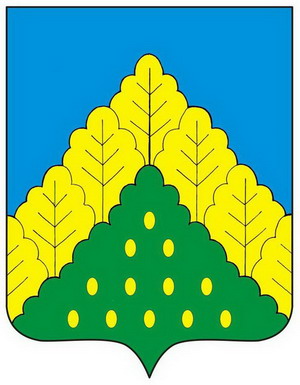 ЧĂВАШ РЕСПУБЛИКИНКОМСОМОЛЬСКИ РАЙОНĔНАДМИНИСТРАЦИЙЕЙЫШĂНУ28.02.2019 ç. № 193КомсомольскиялеАДМИНИСТРАЦИЯКОМСОМОЛЬСКОГО РАЙОНАЧУВАШСКОЙ РЕСПУБЛИКИПОСТАНОВЛЕНИЕ28.02.2019 г. № 193село КомсомольскоеОтветственный исполнитель  Муниципальной   программы–Отдел сельского  хозяйства, экономики, имущественных  и  земельных  отношений   администрации Комсомольского  района Чувашской Республики Соисполнители Муниципальной программы–Администрации сельских поселений Комсомольского района Чувашской Республики; учреждения, организации, предприятия АПК, промышленные предприятия, расположенные на территории Комсомольского  района Чувашской Республики (по согласованию)Подпрограммы Муниципальной программы – «Обеспечение экологической безопасности на территории  Комсомольского  района Чувашской Республики»; «Развитие водохозяйственного комплекса  Комсомольского  района Чувашской Республики»; «Обращение с отходами, в том числе с твердыми коммунальными отходами, на территории Комсомольского  района Чувашской Республики»;«Обеспечение реализации муниципальной программы Комсомольского района Чувашской Республики «Развитие потенциала природно-сырьевых ресурсов и обеспечение экологической безопасности»Цели Муниципальной программы–повышение экологической безопасности: обеспечение защиты природной среды и жизнедеятельности человека от негативного воздействия хозяйственной и иной деятельности, снижение выбросов в атмосферу и оснащение стационарных источников автоматическими средствами измерения и учета объема или массы выбросов загрязняющих веществ и концентрации загрязняющих веществ, снижение сброса загрязненных сточных вод, развитие системы обращения с отходами;развитие экологической культурыЗадачи Муниципальной программы–повышение уровня экологической безопасности и улучшение состояния окружающей среды, в том числе атмосферного воздуха;создание и эффективное функционирование системы общественного контроля, направленной на выявление и ликвидацию несанкционированных свалок;повышение эксплуатационной надежности гидротехнических сооружений;формирование экологической культурыЦелевые индикаторы и показатели Муниципальной программы–к 2036 году будут достигнуты следующие целевые индикаторы и показатели:доля ликвидированных объектов накопленного вреда окружающей среде –  процентов;доля уловленных и обезвреженных загрязняющих атмосферу веществ в общем количестве отходящих от стационарных источников загрязняющих веществ –  процентов;выбросы загрязняющих атмосферу веществ, отходящих от стационарных источников, по отношению к 2017 году –  процентаСроки и этапы реализации Муниципальной программы–2019–2035 годы, в том числе:1 этап – 2019–2025 годы; 2 этап – 2026–2030 годы;3 этап – 2031–2035 годыОбъемы финансирования Муниципальной  программы с разбивкой по годам реализации программы–прогнозируемые объемы финансирования мероприятий муниципальной программы в 2019–
2035 годах составляют   тыс. рублей, в том числе:в 2019 году – 600.00 тыс. рублей;в 2020 году – 0,0 тыс. рублей;в 2021 году – 0,0 тыс. рублей;в 2022 году – 0 ,0тыс. рублей;в 2023 году – 0,0 тыс. рублей;в 2024 году – 0 ,0тыс. рублей;в 2025 году – 0,0 тыс. рублей;в 2026-2030 году – 0,0 тыс. рублей;в 2031-2035 году – 0,0 тыс. рублей;из них:средства федерального бюджета – 0,0 тыс. рублей (0,0 процента), в том числе:в 2019 году – 0,0 тыс. рублей;в 2020 году – 0,0 тыс. рублей;в 2021 году – 0,0 тыс. рублей;в 2022 году – 0,0 тыс. рублей;в 2023 году – 0,0 тыс. рублей;в 2024 году – 0,0 тыс. рублей;в 2025 году – 0,0 тыс. рублей;в 2026-2030 году – 0,0 тыс. рублей;в 2031-2035 году – 0,0 тыс. рублей;средства республиканского бюджета Чувашской Республики –  тыс. рублей (, в том числе:в 2019 году – 0,0 тыс. рублей;в 2020 году – 0,0 тыс. рублей;в 2021 году – 0,0 тыс. рублей;в 2022 году – 0,0 тыс. рублей;в 2023 году – 0,0 тыс. рублей;в 2024 году –0,0 тыс. рублей;в 2025 году – 0,0 тыс. рублей;в 2026-2030 году – 0,0 тыс. рублей;в 2031-2035 году –0,0 тыс. рублей;средства местных бюджетов –600,0 тыс. рублей (в том числе:в 2019 году – 600,0тыс. рублей;в 2020 году – 0,0 тыс. рублей;в 2021 году – 0,0 тыс. рублей;в 2022 году – 0,0 тыс. рублей;в 2023 году –0,0 тыс. рублей;в 2024 году – 0,0тыс. рублей;в 2025 году – 0 тыс. рублей;в 2026-2030 году – 0 тыс. рублей;в 2031-2035 году – 0 тыс. рублей;средства бюджета сельских поселений Комсомольского района Чувашской Республики – 0,0 тыс.рублей (0,0 процентов), в том числе :в 2019 году – 0,0 тыс. рублей;в 2020 году – 0,0 тыс. рублей;в 2021 году – 0,0 тыс. рублей;в 2022 году – 0,0 тыс. рублей;в 2023 году – 0,0 тыс. рублей;в 2024 году – 0,0 тыс. рублей;в 2025 году – 0,0 тыс. рублей;в 2026-2030 году – 0,0 тыс. рублей;в 2031-2035 году – 0,0 тыс. рублей;средства внебюджетных источников – 
0,0 тыс. рублей (0,0 процента), в том числе:в 2019 году – 0,0 тыс. рублей;в 2020 году – 0,0 тыс. рублей;в 2021 году – 0,0 тыс. рублей;в 2022 году – 0,0 тыс. рублей;в 2023 году – 0,0 тыс. рублей;в 2024 году – 0,0 тыс. рублей;в 2025 году – 0,0 тыс. рублей;в 2026-2030 году – 0,0 тыс. рублей;	в 2031-2035 году – 0,0 тыс. рублей.Объемы финансирования муниципальной программы уточняются при формировании бюджета Комсомольского  района Чувашской Республики на очередной финансовый год и плановый периодОжидаемые результаты реализации Муниципальной программы–создать благоприятные экологические условия для жизни населения;предотвратить загрязнение водных объектов за счет установления специального режима осуществления хозяйственной и иной деятельности в границах водоохранных зон и прибрежных защитных полос;увеличить количество гидротехнических сооружений, имеющих безопасное техническое состояние;уменьшить размер вреда, который может быть причинен жизни и здоровью населения, имуществу физических и юридических лиц в результате аварий на гидротехнических сооружениях;уменьшить негативное воздействие на окружающую среду;повышение экологической культуры населения и воспитание подрастающего поколения в духе бережливого отношения к окружающей среде;ежегодно снижать объемы захоронения твердых коммунальных отходов и увеличивать объемы их переработки№ ппЦелевой индикатор и показатель (наименование)Единица измеренияЗначения целевых индикаторов и показателейЗначения целевых индикаторов и показателейЗначения целевых индикаторов и показателейЗначения целевых индикаторов и показателейЗначения целевых индикаторов и показателейЗначения целевых индикаторов и показателейЗначения целевых индикаторов и показателейЗначения целевых индикаторов и показателейЗначения целевых индикаторов и показателейЗначения целевых индикаторов и показателейЗначения целевых индикаторов и показателей№ ппЦелевой индикатор и показатель (наименование)Единица измерения2017 г.факт2018 г.оценка2019 г.2020 г.2021 г.2022 г.2023 г.2024 г.2025 г.2030 г.2035 г.1234567891011121314Муниципальная программа  Комсомольского  района Чувашской Республики «Развитие потенциала природно-сырьевых ресурсов и обеспечение экологической безопасности»Муниципальная программа  Комсомольского  района Чувашской Республики «Развитие потенциала природно-сырьевых ресурсов и обеспечение экологической безопасности»Муниципальная программа  Комсомольского  района Чувашской Республики «Развитие потенциала природно-сырьевых ресурсов и обеспечение экологической безопасности»Муниципальная программа  Комсомольского  района Чувашской Республики «Развитие потенциала природно-сырьевых ресурсов и обеспечение экологической безопасности»Муниципальная программа  Комсомольского  района Чувашской Республики «Развитие потенциала природно-сырьевых ресурсов и обеспечение экологической безопасности»Муниципальная программа  Комсомольского  района Чувашской Республики «Развитие потенциала природно-сырьевых ресурсов и обеспечение экологической безопасности»Муниципальная программа  Комсомольского  района Чувашской Республики «Развитие потенциала природно-сырьевых ресурсов и обеспечение экологической безопасности»Муниципальная программа  Комсомольского  района Чувашской Республики «Развитие потенциала природно-сырьевых ресурсов и обеспечение экологической безопасности»Муниципальная программа  Комсомольского  района Чувашской Республики «Развитие потенциала природно-сырьевых ресурсов и обеспечение экологической безопасности»Муниципальная программа  Комсомольского  района Чувашской Республики «Развитие потенциала природно-сырьевых ресурсов и обеспечение экологической безопасности»Муниципальная программа  Комсомольского  района Чувашской Республики «Развитие потенциала природно-сырьевых ресурсов и обеспечение экологической безопасности»Муниципальная программа  Комсомольского  района Чувашской Республики «Развитие потенциала природно-сырьевых ресурсов и обеспечение экологической безопасности»Муниципальная программа  Комсомольского  района Чувашской Республики «Развитие потенциала природно-сырьевых ресурсов и обеспечение экологической безопасности»Муниципальная программа  Комсомольского  района Чувашской Республики «Развитие потенциала природно-сырьевых ресурсов и обеспечение экологической безопасности»1.Доля ликвидированных объектов накопленного вреда окружающей средепроцентовхх02050707070100100100Подпрограмма «Обеспечение экологической безопасности на территории  Комсомольского  района Чувашской Республики» Муниципальной программы  Комсомольского  района Чувашской Республики «Развитие потенциала природно-сырьевых ресурсов и обеспечение экологической безопасности»Подпрограмма «Обеспечение экологической безопасности на территории  Комсомольского  района Чувашской Республики» Муниципальной программы  Комсомольского  района Чувашской Республики «Развитие потенциала природно-сырьевых ресурсов и обеспечение экологической безопасности»Подпрограмма «Обеспечение экологической безопасности на территории  Комсомольского  района Чувашской Республики» Муниципальной программы  Комсомольского  района Чувашской Республики «Развитие потенциала природно-сырьевых ресурсов и обеспечение экологической безопасности»Подпрограмма «Обеспечение экологической безопасности на территории  Комсомольского  района Чувашской Республики» Муниципальной программы  Комсомольского  района Чувашской Республики «Развитие потенциала природно-сырьевых ресурсов и обеспечение экологической безопасности»Подпрограмма «Обеспечение экологической безопасности на территории  Комсомольского  района Чувашской Республики» Муниципальной программы  Комсомольского  района Чувашской Республики «Развитие потенциала природно-сырьевых ресурсов и обеспечение экологической безопасности»Подпрограмма «Обеспечение экологической безопасности на территории  Комсомольского  района Чувашской Республики» Муниципальной программы  Комсомольского  района Чувашской Республики «Развитие потенциала природно-сырьевых ресурсов и обеспечение экологической безопасности»Подпрограмма «Обеспечение экологической безопасности на территории  Комсомольского  района Чувашской Республики» Муниципальной программы  Комсомольского  района Чувашской Республики «Развитие потенциала природно-сырьевых ресурсов и обеспечение экологической безопасности»Подпрограмма «Обеспечение экологической безопасности на территории  Комсомольского  района Чувашской Республики» Муниципальной программы  Комсомольского  района Чувашской Республики «Развитие потенциала природно-сырьевых ресурсов и обеспечение экологической безопасности»Подпрограмма «Обеспечение экологической безопасности на территории  Комсомольского  района Чувашской Республики» Муниципальной программы  Комсомольского  района Чувашской Республики «Развитие потенциала природно-сырьевых ресурсов и обеспечение экологической безопасности»Подпрограмма «Обеспечение экологической безопасности на территории  Комсомольского  района Чувашской Республики» Муниципальной программы  Комсомольского  района Чувашской Республики «Развитие потенциала природно-сырьевых ресурсов и обеспечение экологической безопасности»Подпрограмма «Обеспечение экологической безопасности на территории  Комсомольского  района Чувашской Республики» Муниципальной программы  Комсомольского  района Чувашской Республики «Развитие потенциала природно-сырьевых ресурсов и обеспечение экологической безопасности»Подпрограмма «Обеспечение экологической безопасности на территории  Комсомольского  района Чувашской Республики» Муниципальной программы  Комсомольского  района Чувашской Республики «Развитие потенциала природно-сырьевых ресурсов и обеспечение экологической безопасности»Подпрограмма «Обеспечение экологической безопасности на территории  Комсомольского  района Чувашской Республики» Муниципальной программы  Комсомольского  района Чувашской Республики «Развитие потенциала природно-сырьевых ресурсов и обеспечение экологической безопасности»Подпрограмма «Обеспечение экологической безопасности на территории  Комсомольского  района Чувашской Республики» Муниципальной программы  Комсомольского  района Чувашской Республики «Развитие потенциала природно-сырьевых ресурсов и обеспечение экологической безопасности»1.Высадка зеленых насажденийга.555555555552.Количество проводимых экологических мероприятий, направленных на повышение уровня экологической культуры, воспитание и просвещение населения Чувашской Республикиед.22222222222Подпрограмма «Развитие водохозяйственного комплекса Комсомольского  района Чувашской Республики» Муниципальной программы  Комсомольского  Чувашской Республики «Развитие потенциала природно-сырьевых ресурсов и обеспечение экологической безопасности»Подпрограмма «Развитие водохозяйственного комплекса Комсомольского  района Чувашской Республики» Муниципальной программы  Комсомольского  Чувашской Республики «Развитие потенциала природно-сырьевых ресурсов и обеспечение экологической безопасности»Подпрограмма «Развитие водохозяйственного комплекса Комсомольского  района Чувашской Республики» Муниципальной программы  Комсомольского  Чувашской Республики «Развитие потенциала природно-сырьевых ресурсов и обеспечение экологической безопасности»Подпрограмма «Развитие водохозяйственного комплекса Комсомольского  района Чувашской Республики» Муниципальной программы  Комсомольского  Чувашской Республики «Развитие потенциала природно-сырьевых ресурсов и обеспечение экологической безопасности»Подпрограмма «Развитие водохозяйственного комплекса Комсомольского  района Чувашской Республики» Муниципальной программы  Комсомольского  Чувашской Республики «Развитие потенциала природно-сырьевых ресурсов и обеспечение экологической безопасности»Подпрограмма «Развитие водохозяйственного комплекса Комсомольского  района Чувашской Республики» Муниципальной программы  Комсомольского  Чувашской Республики «Развитие потенциала природно-сырьевых ресурсов и обеспечение экологической безопасности»Подпрограмма «Развитие водохозяйственного комплекса Комсомольского  района Чувашской Республики» Муниципальной программы  Комсомольского  Чувашской Республики «Развитие потенциала природно-сырьевых ресурсов и обеспечение экологической безопасности»Подпрограмма «Развитие водохозяйственного комплекса Комсомольского  района Чувашской Республики» Муниципальной программы  Комсомольского  Чувашской Республики «Развитие потенциала природно-сырьевых ресурсов и обеспечение экологической безопасности»Подпрограмма «Развитие водохозяйственного комплекса Комсомольского  района Чувашской Республики» Муниципальной программы  Комсомольского  Чувашской Республики «Развитие потенциала природно-сырьевых ресурсов и обеспечение экологической безопасности»Подпрограмма «Развитие водохозяйственного комплекса Комсомольского  района Чувашской Республики» Муниципальной программы  Комсомольского  Чувашской Республики «Развитие потенциала природно-сырьевых ресурсов и обеспечение экологической безопасности»Подпрограмма «Развитие водохозяйственного комплекса Комсомольского  района Чувашской Республики» Муниципальной программы  Комсомольского  Чувашской Республики «Развитие потенциала природно-сырьевых ресурсов и обеспечение экологической безопасности»Подпрограмма «Развитие водохозяйственного комплекса Комсомольского  района Чувашской Республики» Муниципальной программы  Комсомольского  Чувашской Республики «Развитие потенциала природно-сырьевых ресурсов и обеспечение экологической безопасности»Подпрограмма «Развитие водохозяйственного комплекса Комсомольского  района Чувашской Республики» Муниципальной программы  Комсомольского  Чувашской Республики «Развитие потенциала природно-сырьевых ресурсов и обеспечение экологической безопасности»Подпрограмма «Развитие водохозяйственного комплекса Комсомольского  района Чувашской Республики» Муниципальной программы  Комсомольского  Чувашской Республики «Развитие потенциала природно-сырьевых ресурсов и обеспечение экологической безопасности»6.Численность населения, проживающего в непосредственной близости к участкам водных объектов, экологические условия проживания которого улучшены в результате выполнения мероприятий по восстановлению и экологической реабилитации водных объектовтыс. человекххххххх3х339.Количество гидротехнических сооружений с неудовлетворительным и опасным уровнем безопасности, приведенных в безопасное техническое состояниеед.00000000000Подпрограмма «Обращение с отходами, в том числе с твердыми коммунальными отходами, на территории  Комсомольского района Чувашской Республики» Муниципальной программы  Комсомольского  района Чувашской Республики «Развитие потенциала природно-сырьевых ресурсов и обеспечение экологической безопасности»Подпрограмма «Обращение с отходами, в том числе с твердыми коммунальными отходами, на территории  Комсомольского района Чувашской Республики» Муниципальной программы  Комсомольского  района Чувашской Республики «Развитие потенциала природно-сырьевых ресурсов и обеспечение экологической безопасности»Подпрограмма «Обращение с отходами, в том числе с твердыми коммунальными отходами, на территории  Комсомольского района Чувашской Республики» Муниципальной программы  Комсомольского  района Чувашской Республики «Развитие потенциала природно-сырьевых ресурсов и обеспечение экологической безопасности»Подпрограмма «Обращение с отходами, в том числе с твердыми коммунальными отходами, на территории  Комсомольского района Чувашской Республики» Муниципальной программы  Комсомольского  района Чувашской Республики «Развитие потенциала природно-сырьевых ресурсов и обеспечение экологической безопасности»Подпрограмма «Обращение с отходами, в том числе с твердыми коммунальными отходами, на территории  Комсомольского района Чувашской Республики» Муниципальной программы  Комсомольского  района Чувашской Республики «Развитие потенциала природно-сырьевых ресурсов и обеспечение экологической безопасности»Подпрограмма «Обращение с отходами, в том числе с твердыми коммунальными отходами, на территории  Комсомольского района Чувашской Республики» Муниципальной программы  Комсомольского  района Чувашской Республики «Развитие потенциала природно-сырьевых ресурсов и обеспечение экологической безопасности»Подпрограмма «Обращение с отходами, в том числе с твердыми коммунальными отходами, на территории  Комсомольского района Чувашской Республики» Муниципальной программы  Комсомольского  района Чувашской Республики «Развитие потенциала природно-сырьевых ресурсов и обеспечение экологической безопасности»Подпрограмма «Обращение с отходами, в том числе с твердыми коммунальными отходами, на территории  Комсомольского района Чувашской Республики» Муниципальной программы  Комсомольского  района Чувашской Республики «Развитие потенциала природно-сырьевых ресурсов и обеспечение экологической безопасности»Подпрограмма «Обращение с отходами, в том числе с твердыми коммунальными отходами, на территории  Комсомольского района Чувашской Республики» Муниципальной программы  Комсомольского  района Чувашской Республики «Развитие потенциала природно-сырьевых ресурсов и обеспечение экологической безопасности»Подпрограмма «Обращение с отходами, в том числе с твердыми коммунальными отходами, на территории  Комсомольского района Чувашской Республики» Муниципальной программы  Комсомольского  района Чувашской Республики «Развитие потенциала природно-сырьевых ресурсов и обеспечение экологической безопасности»Подпрограмма «Обращение с отходами, в том числе с твердыми коммунальными отходами, на территории  Комсомольского района Чувашской Республики» Муниципальной программы  Комсомольского  района Чувашской Республики «Развитие потенциала природно-сырьевых ресурсов и обеспечение экологической безопасности»Подпрограмма «Обращение с отходами, в том числе с твердыми коммунальными отходами, на территории  Комсомольского района Чувашской Республики» Муниципальной программы  Комсомольского  района Чувашской Республики «Развитие потенциала природно-сырьевых ресурсов и обеспечение экологической безопасности»Подпрограмма «Обращение с отходами, в том числе с твердыми коммунальными отходами, на территории  Комсомольского района Чувашской Республики» Муниципальной программы  Комсомольского  района Чувашской Республики «Развитие потенциала природно-сырьевых ресурсов и обеспечение экологической безопасности»Подпрограмма «Обращение с отходами, в том числе с твердыми коммунальными отходами, на территории  Комсомольского района Чувашской Республики» Муниципальной программы  Комсомольского  района Чувашской Республики «Развитие потенциала природно-сырьевых ресурсов и обеспечение экологической безопасности»5.Количество твердых коммунальных отходов, направленных на утилизациюне менее тыс. тоннхх10,010,511,011,011,011,011,011,0**11,0**8.Демеркуризация ртутьсодержащих отходовтоннхх0,620,620,630,640,650,660,670,680,70СтатусНаименование Муниципальной программы  Комсомольского  района  Чувашской Республики, подпрограммы Муниципальной программы  Комсомольского района Чувашской Республики (основного мероприятия)Код бюджетнойклассификацииКод бюджетнойклассификацииИсточники финансированияРасходы по годам, тыс. рублейРасходы по годам, тыс. рублейРасходы по годам, тыс. рублейРасходы по годам, тыс. рублейРасходы по годам, тыс. рублейРасходы по годам, тыс. рублейРасходы по годам, тыс. рублейРасходы по годам, тыс. рублейРасходы по годам, тыс. рублейСтатусНаименование Муниципальной программы  Комсомольского  района  Чувашской Республики, подпрограммы Муниципальной программы  Комсомольского района Чувашской Республики (основного мероприятия)главный распорядитель бюджетных средствцелевая статья расходовИсточники финансированияРасходы по годам, тыс. рублейРасходы по годам, тыс. рублейРасходы по годам, тыс. рублейРасходы по годам, тыс. рублейРасходы по годам, тыс. рублейРасходы по годам, тыс. рублейРасходы по годам, тыс. рублейРасходы по годам, тыс. рублейРасходы по годам, тыс. рублейСтатусНаименование Муниципальной программы  Комсомольского  района  Чувашской Республики, подпрограммы Муниципальной программы  Комсомольского района Чувашской Республики (основного мероприятия)главный распорядитель бюджетных средствцелевая статья расходовИсточники финансирования20192020202120222023202420252026–20302031–2035123456789101112130Муниципальная  программа Комсомольского района Чувашской РеспубликиМуниципальная программа Комсомольского  района Чувашской Республики «Развитие потенциала природно-сырьевых ресурсов и 
обеспечение экологической безопасности»хвсего600,000,00,00,000,000Муниципальная  программа Комсомольского района Чувашской РеспубликиМуниципальная программа Комсомольского  района Чувашской Республики «Развитие потенциала природно-сырьевых ресурсов и 
обеспечение экологической безопасности»хфедеральный бюджет0,00,00,00,00,00,00,00,00,0Муниципальная  программа Комсомольского района Чувашской РеспубликиМуниципальная программа Комсомольского  района Чувашской Республики «Развитие потенциала природно-сырьевых ресурсов и 
обеспечение экологической безопасности»хреспубликанский бюджет Чувашской Республики0,00,00,00,00,00,00,00,00Муниципальная  программа Комсомольского района Чувашской РеспубликиМуниципальная программа Комсомольского  района Чувашской Республики «Развитие потенциала природно-сырьевых ресурсов и 
обеспечение экологической безопасности»хместные бюджеты600,000,00,00,000,000Муниципальная  программа Комсомольского района Чувашской РеспубликиМуниципальная программа Комсомольского  района Чувашской Республики «Развитие потенциала природно-сырьевых ресурсов и 
обеспечение экологической безопасности»хбюджет сельских поселений0,00,00,00,00,00,00,00,00,0Муниципальная  программа Комсомольского района Чувашской РеспубликиМуниципальная программа Комсомольского  района Чувашской Республики «Развитие потенциала природно-сырьевых ресурсов и 
обеспечение экологической безопасности»хвнебюджетные источники0,00,00,00,00,00,00,00,00,0Подпрограмма«Обеспечение экологической безопасности на территории Комсомольсго района  Чувашской Республики»903Ч320000000всего0,0,00,02,02,00,00,00,00,0Подпрограмма«Обеспечение экологической безопасности на территории Комсомольсго района  Чувашской Республики»903Ч320000000федеральный бюджет0,00,00,00,00,00,00,00,00,0Подпрограмма«Обеспечение экологической безопасности на территории Комсомольсго района  Чувашской Республики»903Ч320000000республиканский бюджет Чувашской Республики0,00,00,00,00,00,00,00,00,0Подпрограмма«Обеспечение экологической безопасности на территории Комсомольсго района  Чувашской Республики»903Ч320000000местные бюджеты0,00,00,00,00,00,00,00,00,0Подпрограмма«Обеспечение экологической безопасности на территории Комсомольсго района  Чувашской Республики»903Ч320000000бюджет сельских поселений0,00,00,00,00,00,00,00,00,0Подпрограмма«Обеспечение экологической безопасности на территории Комсомольсго района  Чувашской Республики»903Ч320000000внебюджетные источники0,00,00,00,00,00,00,00,00,0Основное мероприятие 1Мероприятия, направленные на формирование экологической культурыххвсего0,00,00,00,00,00,00,00,00,0Основное мероприятие 1Мероприятия, направленные на формирование экологической культурыххфедеральный бюджет0,00,00,00,00,00,00,00,00,0Основное мероприятие 1Мероприятия, направленные на формирование экологической культурыххреспубликанский бюджет Чувашской Республики0,00,00,00,00,00,00,00,00,0Основное мероприятие 1Мероприятия, направленные на формирование экологической культурыххместные бюджеты00,00,00,00,00,00,00,00,0Основное мероприятие 1Мероприятия, направленные на формирование экологической культурыххбюджет сельских поселений0,00,00,00,00,00,00,00,00,0Основное мероприятие 1Мероприятия, направленные на формирование экологической культурыххвнебюджетные источники0,00,00,00,00,00,00,00,00,0Подпрограмма«Развитие водохозяйственного комплекса Комсомольского района Чувашской Республики»ххвсего0,00,00,00,00,000,000Подпрограмма«Развитие водохозяйственного комплекса Комсомольского района Чувашской Республики»ххфедеральный бюджет0,00,00,00,00,00,00,00,00,0Подпрограмма«Развитие водохозяйственного комплекса Комсомольского района Чувашской Республики»ххреспубликанский бюджет Чувашской Республики0,00,00,00,00,000,00,0,0Подпрограмма«Развитие водохозяйственного комплекса Комсомольского района Чувашской Республики»ххместные бюджеты0,00,00,00,00,000,000Подпрограмма«Развитие водохозяйственного комплекса Комсомольского района Чувашской Республики»ххбюджет сельских поселений0,00,00,00,00,00,00,00,00,0Подпрограмма«Развитие водохозяйственного комплекса Комсомольского района Чувашской Республики»ххвнебюджетные источники0,00,00,00,00,00,00,00,00,0Подпрограмма«Развитие водохозяйственного комплекса Комсомольского района Чувашской Республики»ххвнебюджетные источники0,00,00,00,00,00,00,00,00,0Основное мероприятие 1Восстановление и экологическая реабилитация водных объектовххвсего0,00,00,00,00,00,00,00,00,0Основное мероприятие 1Восстановление и экологическая реабилитация водных объектовххфедеральный бюджет0,00,00,00,00,00,00,00,00,0Основное мероприятие 1Восстановление и экологическая реабилитация водных объектовххреспубликанский бюджет Чувашской Республики0,00,00,00,00,00,00,00,00,0Основное мероприятие 1Восстановление и экологическая реабилитация водных объектовххместные бюджеты0,00,00,00,00,00,00,00,00,0Основное мероприятие 1Восстановление и экологическая реабилитация водных объектовххбюджет сельских поселений0,00,00,00,00,00,00,00,00,0Основное мероприятие 1Восстановление и экологическая реабилитация водных объектовххвнебюджетные источники0,00,00,00,00,00,00,00,00,0Основное мероприятие 2Повышение эксплуатационной надежности гидротехнических сооружений, в том числе бесхозяйныхвсего0,00,00,00,00,000,000Основное мероприятие 2Повышение эксплуатационной надежности гидротехнических сооружений, в том числе бесхозяйныхфедеральный бюджет0,00,00,00,00,00,00,00,00,0Основное мероприятие 2Повышение эксплуатационной надежности гидротехнических сооружений, в том числе бесхозяйныхреспубликанский бюджет Чувашской Республики0,00,00,00,0000,00Основное мероприятие 2Повышение эксплуатационной надежности гидротехнических сооружений, в том числе бесхозяйныхместные бюджеты0,00,00,00,0000,000Основное мероприятие 2Повышение эксплуатационной надежности гидротехнических сооружений, в том числе бесхозяйныхбюджет сельских поселений0,00,00,00,00,00,00,00,00,0Основное мероприятие 2Повышение эксплуатационной надежности гидротехнических сооружений, в том числе бесхозяйныхвнебюджетные источники0,00,00,00,00,00,00,00,00,0Подпрограмма «Обращение с отходами, в том числе с твердыми коммунальными отходами, на территории  Комсомольского района Чувашской Республики»ххвсего6000,00,00,00,00,00,00,00,0Подпрограмма «Обращение с отходами, в том числе с твердыми коммунальными отходами, на территории  Комсомольского района Чувашской Республики»ххфедеральный бюджет0,00,00,00,00,00,00,00,00,0Подпрограмма «Обращение с отходами, в том числе с твердыми коммунальными отходами, на территории  Комсомольского района Чувашской Республики»ххреспубликанский бюджет Чувашской Республики0,00,00,00,00,00,00,00,00,0Подпрограмма «Обращение с отходами, в том числе с твердыми коммунальными отходами, на территории  Комсомольского района Чувашской Республики»ххместные бюджеты600,00,00,00,00,00,00,00,00,0Подпрограмма «Обращение с отходами, в том числе с твердыми коммунальными отходами, на территории  Комсомольского района Чувашской Республики»ххбюджет сельских поселений0,00,00,00,00,00,00,00,00,0Подпрограмма «Обращение с отходами, в том числе с твердыми коммунальными отходами, на территории  Комсомольского района Чувашской Республики»ххвнебюджетные источники0,00,00,00,00,00,00,00,00,0Основное мероприятие 1Мероприятия, направленные на снижение негативного воздействия хозяйственной и иной деятельности на окружающую средуххвсего0,00,00,00,00,00,00,00,00,0Основное мероприятие 1Мероприятия, направленные на снижение негативного воздействия хозяйственной и иной деятельности на окружающую средуххфедеральный бюджет0,00,00,00,00,00,00,00,00,0Основное мероприятие 1Мероприятия, направленные на снижение негативного воздействия хозяйственной и иной деятельности на окружающую средуххреспубликанский бюджет Чувашской Республики0,00,00,00,00,00,00,00,00,0Основное мероприятие 1Мероприятия, направленные на снижение негативного воздействия хозяйственной и иной деятельности на окружающую средуххместные бюджеты0,00,00,00,00,00,00,00,00,0Основное мероприятие 1Мероприятия, направленные на снижение негативного воздействия хозяйственной и иной деятельности на окружающую средуххбюджет сельских поселений0,00,00,00,00,00,00,00,00,0Основное мероприятие 1Мероприятия, направленные на снижение негативного воздействия хозяйственной и иной деятельности на окружающую средуххвнебюджетные источники0,00,00,00,00,00,00,00,00,0Основное мероприятие 2Предупреждение причинения вреда окружающей среде при размещении бесхозяйных отходов, в том числе твердых коммунальных отходов, выявление случаев причинения такого вреда и ликвидация его последствийххвсего0,00,00,00,00,00,00,00,00,0Основное мероприятие 2Предупреждение причинения вреда окружающей среде при размещении бесхозяйных отходов, в том числе твердых коммунальных отходов, выявление случаев причинения такого вреда и ликвидация его последствийххфедеральный бюджет0,00,00,00,00,00,00,00,00,0Основное мероприятие 2Предупреждение причинения вреда окружающей среде при размещении бесхозяйных отходов, в том числе твердых коммунальных отходов, выявление случаев причинения такого вреда и ликвидация его последствийххреспубликанский бюджет Чувашской Республики0,00,00,00,00,00,00,00,00,0Основное мероприятие 2Предупреждение причинения вреда окружающей среде при размещении бесхозяйных отходов, в том числе твердых коммунальных отходов, выявление случаев причинения такого вреда и ликвидация его последствийххместные бюджеты0,00,00,00,00,00,00,00,00,0Основное мероприятие 2Предупреждение причинения вреда окружающей среде при размещении бесхозяйных отходов, в том числе твердых коммунальных отходов, выявление случаев причинения такого вреда и ликвидация его последствийххбюджет сельских поселений0,00,00,00,00,00,00,00,00,0Основное мероприятие 2Предупреждение причинения вреда окружающей среде при размещении бесхозяйных отходов, в том числе твердых коммунальных отходов, выявление случаев причинения такого вреда и ликвидация его последствийххвнебюджетные источники0,00,00,00,00,00,00,00,00,0Основное мероприятие 3Выявление мест несанкционированного размещения отходовххвсего0,00,00,00,00,00,00,00,00,0Основное мероприятие 3Выявление мест несанкционированного размещения отходовххфедеральный бюджет0,00,00,00,00,00,00,00,00,0Основное мероприятие 3Выявление мест несанкционированного размещения отходовххреспубликанский бюджет Чувашской Республики0,00,00,00,00,00,00,00,00,0Основное мероприятие 3Выявление мест несанкционированного размещения отходовххместные бюджеты0,00,00,00,00,00,00,00,00,0Основное мероприятие 3Выявление мест несанкционированного размещения отходовххбюджет сельских поселений0,00,00,00,00,00,00,00,00,0Основное мероприятие 3Выявление мест несанкционированного размещения отходовххвнебюджетные источники0,00,00,00,00,00,00,00,00,0Подпрограмма «Обеспечение реализации муниципальной программы Комсомольского  района  Чувашской Республики «Развитие потенциала природно-сырьевых ресурсов и обеспечение экологической безопасности»ххвсего0,00,00,00,00,00,00,00,00,0Подпрограмма «Обеспечение реализации муниципальной программы Комсомольского  района  Чувашской Республики «Развитие потенциала природно-сырьевых ресурсов и обеспечение экологической безопасности»ххфедеральный бюджет0,00,00,00,00,00,00,00,00,0Подпрограмма «Обеспечение реализации муниципальной программы Комсомольского  района  Чувашской Республики «Развитие потенциала природно-сырьевых ресурсов и обеспечение экологической безопасности»республиканский бюджет Чувашской Республики0,00,00,00,00,00,00,00,00,0Подпрограмма «Обеспечение реализации муниципальной программы Комсомольского  района  Чувашской Республики «Развитие потенциала природно-сырьевых ресурсов и обеспечение экологической безопасности»местные бюджеты0,00,00,00,00,00,00,00,00,0Подпрограмма «Обеспечение реализации муниципальной программы Комсомольского  района  Чувашской Республики «Развитие потенциала природно-сырьевых ресурсов и обеспечение экологической безопасности»бюджет сельских поселений0,00,00,00,00,00,00,00,00,0Подпрограмма «Обеспечение реализации муниципальной программы Комсомольского  района  Чувашской Республики «Развитие потенциала природно-сырьевых ресурсов и обеспечение экологической безопасности»внебюджетные источники0,00,00,00,00,00,00,00,00,0Ответственный исполнитель подпрограммы–Отел сельского  хозяйства, экономики, имущественных  и земельных  отношений   администрации Комсомольского района Чувашской РеспубликиСоисполнитель подпрограммы–Администрации сельских поселений Комсомольского  района Чувашской Республики; учреждения, организации, предприятия АПК , промышленные предприятия , расположенные на территории Комсомольского района Чувашской Республики (по согласованию)Цель подпрограммы –повышение уровня экологической безопасности и улучшение состояния окружающей среды, в том числе атмосферного воздухаЗадачи подпрограммы–снижение негативного воздействия хозяйственной и иной деятельности на окружающую среду;увеличение зеленого фонда сельских поселений Комсомольского района;формирование экологической культурыЦелевые индикаторы и показатели подпрограммы–к 2036 году будут достигнуты следующие целевые индикаторы и показатели:высадка зеленых насаждений -5 га.ежегодно;количество проводимых экологических мероприятий, направленных на повышение уровня экологической культуры, воспитание и просвещение населения Комсомольского района Чувашской Республики, – 2 единицы ежегодноЭтапы и сроки реализации подпрограммы–2019–2035 годы, в том числе:1 этап – 2019–2025 годы;2 этап – 2026–2030 годы;3 этап – 2031–2035 годыОбъемы финансирования подпрограммы с разбивкой по годам реализации –общий объем финансирования подпрограммы 
составляет 0,0 тыс. рублей, в том числе:в 2019 году – 0,0 тыс. рублей;в 2020 году – 0,0 тыс. рублей;в 2021 году – 0,0 тыс. рублей;в 2022 году – 0,0 тыс. рублей;в 2023 году – 0,0 тыс. рублей;в 2024 году – 0,0 тыс. рублей;в 2025 году – 0,0 тыс. рублей;в 2026-2030 году – 0,0 тыс. рублей;в 2031-2035 году – 0,0 тыс. рублей;из них:средства федерального бюджета – 0,0 тыс. рублей (0,0 процента), в том числе:в 2019 году – 0,0 тыс. рублей;в 2020 году – 0,0 тыс. рублей;в 2021 году – 0,0 тыс. рублей;в 2022 году – 0,0 тыс. рублей;в 2023 году – 0,0 тыс. рублей;в 2024 году – 0,0 тыс. рублей;в 2025 году – 0,0 тыс. рублей;в 2026-2030 году – 0,0 тыс. рублей;в 2031-2035 году – 0,0 тыс. рублей;средства республиканского бюджета Чувашской Республики – 0,0 тыс. рублей (0,0 процента), в том числе:в 2019 году – 0,0 тыс. рублей;в 2020 году – 0,0 тыс. рублей;в 2021 году – 0,0 тыс. рублей;в 2022 году – 0,0 тыс. рублей;в 2023 году – 0,0 тыс. рублей;в 2024 году – 0,0 тыс. рублей;в 2025 году – 0,0 тыс. рублей;в 2026-2030 году – 0,0 тыс. рублей;в 2031-2035 году – 0,0 тыс. рублей;средства местных бюджетов –0,0 тыс. рублей (0,0 процента), в том числе:в 2019 году – 0,0 тыс. рублей;в 2020 году – 0,0 тыс. рублей;в 2021 году – 0,0 тыс. рублей;в 2022 году – 0,0 тыс. рублей;в 2023 году – 0,0 тыс. рублей;в 2024 году – 0,0 тыс. рублей;в 2025 году – 0,0 тыс. рублей;в 2026-2030 году  – 0,0 тыс. рублей;в 2031-2035 году  – 0,0 тыс. рублей;средства бюджета сельских поселений Комсомольского района Чувашской Республики – 0,0 тыс.рублей (0,0 процентов), в том числе :в 2019 году – 0,0 тыс. рублей;в 2020 году – 0,0 тыс. рублей;в 2021 году – 0,0 тыс. рублей;в 2022 году – 0,0 тыс. рублей;в 2023 году – 0,0 тыс. рублей;в 2024 году – 0,0 тыс. рублей;в 2025 году – 0,0 тыс. рублей;в 2026-2030 году – 0,0 тыс. рублей;в 2031-2035 году – 0,0 тыс. рублей;средства внебюджетных источников – 
0,0 тыс. рублей (0,0 процента), в том числе:в 2019 году – 0,0 тыс. рублей;в 2020 году – 0,0 тыс. рублей;в 2021 году – 0,0 тыс. рублей;в 2022 году – 0,0 тыс. рублей;в 2023 году – 0,0 тыс. рублей;в 2024 году – 0,0 тыс. рублей;в 2025 году – 0,0 тыс. рублей;в 2026-2030 году  – 0,0 тыс. рублей;	в 2031-2035 году  – 0,0 тыс. рублей.Объемы финансирования муниципальной программы уточняются при формировании бюджета Комсомольского района Чувашской Республики на очередной финансовый год и плановый периодОжидаемые результаты реализации подпрограммы–снижение негативного воздействия хозяйственной и иной деятельности на окружающую среду;увеличение зеленого фонда сельских поселений Комсомольского района;повышение экологической культуры.СтатусНаименование подпрограммы муниципальной программы  Комсомольского  района Чувашской Республики (основного мероприятия, мероприятия)Задача подпрограммы муниципальной программы  Комсомольского  района Чувашской РеспубликиОтветственный исполнитель, соисполнители, участникиКод бюджетнойклассификацииКод бюджетнойклассификацииКод бюджетнойклассификацииКод бюджетнойклассификацииИсточники финансированияРасходы по годам, тыс. рублейРасходы по годам, тыс. рублейРасходы по годам, тыс. рублейРасходы по годам, тыс. рублейРасходы по годам, тыс. рублейРасходы по годам, тыс. рублейРасходы по годам, тыс. рублейРасходы по годам, тыс. рублейРасходы по годам, тыс. рублейСтатусНаименование подпрограммы муниципальной программы  Комсомольского  района Чувашской Республики (основного мероприятия, мероприятия)Задача подпрограммы муниципальной программы  Комсомольского  района Чувашской РеспубликиОтветственный исполнитель, соисполнители, участникиКод бюджетнойклассификацииКод бюджетнойклассификацииКод бюджетнойклассификацииКод бюджетнойклассификацииИсточники финансированияРасходы по годам, тыс. рублейРасходы по годам, тыс. рублейРасходы по годам, тыс. рублейРасходы по годам, тыс. рублейРасходы по годам, тыс. рублейРасходы по годам, тыс. рублейРасходы по годам, тыс. рублейРасходы по годам, тыс. рублейРасходы по годам, тыс. рублейСтатусНаименование подпрограммы муниципальной программы  Комсомольского  района Чувашской Республики (основного мероприятия, мероприятия)Задача подпрограммы муниципальной программы  Комсомольского  района Чувашской РеспубликиОтветственный исполнитель, соисполнители, участникиглавный распорядитель бюджетных средствраздел, подразделцелевая статья расходовгруппа (подгруппа) вида расходовИсточники финансирования20192020202120222023202420252026–20302031–2035123456789101112131415161718Подпрограмма «Обеспечение экологической безопасности на территории Комсомольского  района Чувашской Республики» снижение негативного воздействия хозяйственной и иной деятельности на окружающую среду; увеличение зеленого фонда сельских поселений  Комсомольского  района;формирование экологической культурыответственный исполнитель – Отдел сельского хозяйства, экономики, имущественных и земельных отношений  администрации Комсомольского района Чувашской Республики, участники- сельские поселения, общеобразовательные учреждения, учреждения культуры, средства массовой информации, организации в Комсомольском  районе Чувашской Республики (по согласованию)всего0,00,00,00,00,00,00,00,00,0Подпрограмма «Обеспечение экологической безопасности на территории Комсомольского  района Чувашской Республики» снижение негативного воздействия хозяйственной и иной деятельности на окружающую среду; увеличение зеленого фонда сельских поселений  Комсомольского  района;формирование экологической культурыответственный исполнитель – Отдел сельского хозяйства, экономики, имущественных и земельных отношений  администрации Комсомольского района Чувашской Республики, участники- сельские поселения, общеобразовательные учреждения, учреждения культуры, средства массовой информации, организации в Комсомольском  районе Чувашской Республики (по согласованию)федеральный бюджет0,00,00,00,00,00,00,00,00,0Подпрограмма «Обеспечение экологической безопасности на территории Комсомольского  района Чувашской Республики» снижение негативного воздействия хозяйственной и иной деятельности на окружающую среду; увеличение зеленого фонда сельских поселений  Комсомольского  района;формирование экологической культурыответственный исполнитель – Отдел сельского хозяйства, экономики, имущественных и земельных отношений  администрации Комсомольского района Чувашской Республики, участники- сельские поселения, общеобразовательные учреждения, учреждения культуры, средства массовой информации, организации в Комсомольском  районе Чувашской Республики (по согласованию)республиканский бюджет Чувашской Республики0,00,00,00,00,00,00,00,00,0Подпрограмма «Обеспечение экологической безопасности на территории Комсомольского  района Чувашской Республики» снижение негативного воздействия хозяйственной и иной деятельности на окружающую среду; увеличение зеленого фонда сельских поселений  Комсомольского  района;формирование экологической культурыответственный исполнитель – Отдел сельского хозяйства, экономики, имущественных и земельных отношений  администрации Комсомольского района Чувашской Республики, участники- сельские поселения, общеобразовательные учреждения, учреждения культуры, средства массовой информации, организации в Комсомольском  районе Чувашской Республики (по согласованию)местные бюджеты0,00,00,00,00,00,00,00,020,0Подпрограмма «Обеспечение экологической безопасности на территории Комсомольского  района Чувашской Республики» снижение негативного воздействия хозяйственной и иной деятельности на окружающую среду; увеличение зеленого фонда сельских поселений  Комсомольского  района;формирование экологической культурыответственный исполнитель – Отдел сельского хозяйства, экономики, имущественных и земельных отношений  администрации Комсомольского района Чувашской Республики, участники- сельские поселения, общеобразовательные учреждения, учреждения культуры, средства массовой информации, организации в Комсомольском  районе Чувашской Республики (по согласованию)бюджет сельских поселений0,00,00,00,00,00,00,00,00,0Подпрограмма «Обеспечение экологической безопасности на территории Комсомольского  района Чувашской Республики» снижение негативного воздействия хозяйственной и иной деятельности на окружающую среду; увеличение зеленого фонда сельских поселений  Комсомольского  района;формирование экологической культурыответственный исполнитель – Отдел сельского хозяйства, экономики, имущественных и земельных отношений  администрации Комсомольского района Чувашской Республики, участники- сельские поселения, общеобразовательные учреждения, учреждения культуры, средства массовой информации, организации в Комсомольском  районе Чувашской Республики (по согласованию)внебюджетные источники0,00,00,00,00,00,00,00,00,0Цель «Повышение уровня экологической безопасности и улучшение состояния окружающей среды, в том числе атмосферного воздуха»Цель «Повышение уровня экологической безопасности и улучшение состояния окружающей среды, в том числе атмосферного воздуха»Цель «Повышение уровня экологической безопасности и улучшение состояния окружающей среды, в том числе атмосферного воздуха»Цель «Повышение уровня экологической безопасности и улучшение состояния окружающей среды, в том числе атмосферного воздуха»Цель «Повышение уровня экологической безопасности и улучшение состояния окружающей среды, в том числе атмосферного воздуха»Цель «Повышение уровня экологической безопасности и улучшение состояния окружающей среды, в том числе атмосферного воздуха»Цель «Повышение уровня экологической безопасности и улучшение состояния окружающей среды, в том числе атмосферного воздуха»Цель «Повышение уровня экологической безопасности и улучшение состояния окружающей среды, в том числе атмосферного воздуха»Цель «Повышение уровня экологической безопасности и улучшение состояния окружающей среды, в том числе атмосферного воздуха»Цель «Повышение уровня экологической безопасности и улучшение состояния окружающей среды, в том числе атмосферного воздуха»Цель «Повышение уровня экологической безопасности и улучшение состояния окружающей среды, в том числе атмосферного воздуха»Цель «Повышение уровня экологической безопасности и улучшение состояния окружающей среды, в том числе атмосферного воздуха»Цель «Повышение уровня экологической безопасности и улучшение состояния окружающей среды, в том числе атмосферного воздуха»Цель «Повышение уровня экологической безопасности и улучшение состояния окружающей среды, в том числе атмосферного воздуха»Цель «Повышение уровня экологической безопасности и улучшение состояния окружающей среды, в том числе атмосферного воздуха»Цель «Повышение уровня экологической безопасности и улучшение состояния окружающей среды, в том числе атмосферного воздуха»Цель «Повышение уровня экологической безопасности и улучшение состояния окружающей среды, в том числе атмосферного воздуха»Цель «Повышение уровня экологической безопасности и улучшение состояния окружающей среды, в том числе атмосферного воздуха»Количество муниципальных образований, охваченных мониторинговыми исследованиями окружающей среды (государственным мониторингом окружающей среды), ед.Основное мероприятие 1Мероприятия, направленные на формирование экологической культурыформирование экологической культуры, посадка  деревьев  позволит увеличить зеленый фонд сельских поселенийответственный исполнитель – Отдел  сельского хозяйства,экономики, имущественных и земельных отношений администрации Комсомольского  района Чувашской Республики, сельские поселения, общеобразовательные учреждения, учреждения культуры, средства массовой информации (по согласованию) всего0,000,00,00,0,00,00,00,00,0Основное мероприятие 1Мероприятия, направленные на формирование экологической культурыформирование экологической культуры, посадка  деревьев  позволит увеличить зеленый фонд сельских поселенийответственный исполнитель – Отдел  сельского хозяйства,экономики, имущественных и земельных отношений администрации Комсомольского  района Чувашской Республики, сельские поселения, общеобразовательные учреждения, учреждения культуры, средства массовой информации (по согласованию) федеральный бюджет0,00,00,00,00,00,00,00,00,0Основное мероприятие 1Мероприятия, направленные на формирование экологической культурыформирование экологической культуры, посадка  деревьев  позволит увеличить зеленый фонд сельских поселенийответственный исполнитель – Отдел  сельского хозяйства,экономики, имущественных и земельных отношений администрации Комсомольского  района Чувашской Республики, сельские поселения, общеобразовательные учреждения, учреждения культуры, средства массовой информации (по согласованию) республиканский бюджет Чувашской Республики0,00,00,00,00,00,00,00,00,0Основное мероприятие 1Мероприятия, направленные на формирование экологической культурыформирование экологической культуры, посадка  деревьев  позволит увеличить зеленый фонд сельских поселенийответственный исполнитель – Отдел  сельского хозяйства,экономики, имущественных и земельных отношений администрации Комсомольского  района Чувашской Республики, сельские поселения, общеобразовательные учреждения, учреждения культуры, средства массовой информации (по согласованию) местные бюджеты0 0,00,00,00,020,00,00,00,0Основное мероприятие 1Мероприятия, направленные на формирование экологической культурыформирование экологической культуры, посадка  деревьев  позволит увеличить зеленый фонд сельских поселенийответственный исполнитель – Отдел  сельского хозяйства,экономики, имущественных и земельных отношений администрации Комсомольского  района Чувашской Республики, сельские поселения, общеобразовательные учреждения, учреждения культуры, средства массовой информации (по согласованию) бюджет сельских поселений0,00,00,00,00,00,00,00,00,0Основное мероприятие 1Мероприятия, направленные на формирование экологической культурыформирование экологической культуры, посадка  деревьев  позволит увеличить зеленый фонд сельских поселенийответственный исполнитель – Отдел  сельского хозяйства,экономики, имущественных и земельных отношений администрации Комсомольского  района Чувашской Республики, сельские поселения, общеобразовательные учреждения, учреждения культуры, средства массовой информации (по согласованию) внебюджетные источники0,00,00,00,00,00,00,00,00,0Целевой индикатор и показатель подпрограммы, увязанные с основным мероприятием 1Количество проводимых экологических мероприятий, направленных на повышение уровня экологической культуры, воспитание и просвещение населения Чувашской Республики, ед.Количество проводимых экологических мероприятий, направленных на повышение уровня экологической культуры, воспитание и просвещение населения Чувашской Республики, ед.Количество проводимых экологических мероприятий, направленных на повышение уровня экологической культуры, воспитание и просвещение населения Чувашской Республики, ед.Количество проводимых экологических мероприятий, направленных на повышение уровня экологической культуры, воспитание и просвещение населения Чувашской Республики, ед.Количество проводимых экологических мероприятий, направленных на повышение уровня экологической культуры, воспитание и просвещение населения Чувашской Республики, ед.Количество проводимых экологических мероприятий, направленных на повышение уровня экологической культуры, воспитание и просвещение населения Чувашской Республики, ед.Количество проводимых экологических мероприятий, направленных на повышение уровня экологической культуры, воспитание и просвещение населения Чувашской Республики, ед.x22222222**2**Целевой индикатор и показатель подпрограммы, увязанные с основным мероприятием 1Высадка зеленых насаждений, га. Высадка зеленых насаждений, га. Высадка зеленых насаждений, га. Высадка зеленых насаждений, га. Высадка зеленых насаждений, га. Высадка зеленых насаждений, га. Высадка зеленых насаждений, га. x55555555**5**Мероприятие 1.1Мероприятия, направленные на развитие зеленого фонда сельских поселенийпозволит увеличить зеленый фонд сельских поселенийответственный исполнитель – Отдел сельского хозяйства,экономики, имущественных и земельных отношений  администрации Комсомольского района Чувашской Республики, сельские поселения (по согласованию)всего0,000,00,00,00,00,000,000,000,0Мероприятие 1.1Мероприятия, направленные на развитие зеленого фонда сельских поселенийпозволит увеличить зеленый фонд сельских поселенийответственный исполнитель – Отдел сельского хозяйства,экономики, имущественных и земельных отношений  администрации Комсомольского района Чувашской Республики, сельские поселения (по согласованию)федеральный бюджет0,00,00,00,00,00,00,00,00,0Мероприятие 1.1Мероприятия, направленные на развитие зеленого фонда сельских поселенийпозволит увеличить зеленый фонд сельских поселенийответственный исполнитель – Отдел сельского хозяйства,экономики, имущественных и земельных отношений  администрации Комсомольского района Чувашской Республики, сельские поселения (по согласованию)республиканский бюджет Чувашской Республики0,00,00,00,00,00,00,00,00,0Мероприятие 1.1Мероприятия, направленные на развитие зеленого фонда сельских поселенийпозволит увеличить зеленый фонд сельских поселенийответственный исполнитель – Отдел сельского хозяйства,экономики, имущественных и земельных отношений  администрации Комсомольского района Чувашской Республики, сельские поселения (по согласованию)местные бюджеты,00,00,00,00,00,00,00,00,0Мероприятие 1.1Мероприятия, направленные на развитие зеленого фонда сельских поселенийпозволит увеличить зеленый фонд сельских поселенийответственный исполнитель – Отдел сельского хозяйства,экономики, имущественных и земельных отношений  администрации Комсомольского района Чувашской Республики, сельские поселения (по согласованию)бюджет сельских поселений0,00,00,00,00,00,00,00,00,0Мероприятие 1.1Мероприятия, направленные на развитие зеленого фонда сельских поселенийпозволит увеличить зеленый фонд сельских поселенийответственный исполнитель – Отдел сельского хозяйства,экономики, имущественных и земельных отношений  администрации Комсомольского района Чувашской Республики, сельские поселения (по согласованию)внебюджетные источники0,00,00,00,00,00,00,00,00,0Мероприятие 1.2Повышение уровня информированности, заинтересованности населения в сохранении и поддержании благоприятной окружающей среды и экологической безопасности в Комсомольском  районеответственный исполнитель – Отдел сельского хозяйства,экономики, имущественных и земельных отношений  администрации Комсомольского района Чувашской Республики, сельские поселения, общеобразовательные учреждения, учреждения культуры, средства массовой информации (по согласованию) всего0,00,00,00,00,00,00,00,00,0Мероприятие 1.2Повышение уровня информированности, заинтересованности населения в сохранении и поддержании благоприятной окружающей среды и экологической безопасности в Комсомольском  районеответственный исполнитель – Отдел сельского хозяйства,экономики, имущественных и земельных отношений  администрации Комсомольского района Чувашской Республики, сельские поселения, общеобразовательные учреждения, учреждения культуры, средства массовой информации (по согласованию) федеральный бюджет0,00,00,00,00,00,00,00,00,0Мероприятие 1.2Повышение уровня информированности, заинтересованности населения в сохранении и поддержании благоприятной окружающей среды и экологической безопасности в Комсомольском  районеответственный исполнитель – Отдел сельского хозяйства,экономики, имущественных и земельных отношений  администрации Комсомольского района Чувашской Республики, сельские поселения, общеобразовательные учреждения, учреждения культуры, средства массовой информации (по согласованию) республиканский бюджет Чувашской Республики0,00,00,00,00,00,00,00,00,0Мероприятие 1.2Повышение уровня информированности, заинтересованности населения в сохранении и поддержании благоприятной окружающей среды и экологической безопасности в Комсомольском  районеответственный исполнитель – Отдел сельского хозяйства,экономики, имущественных и земельных отношений  администрации Комсомольского района Чувашской Республики, сельские поселения, общеобразовательные учреждения, учреждения культуры, средства массовой информации (по согласованию) местные бюджеты0,00,00,00,00,00,00,00,00,0Мероприятие 1.2Повышение уровня информированности, заинтересованности населения в сохранении и поддержании благоприятной окружающей среды и экологической безопасности в Комсомольском  районеответственный исполнитель – Отдел сельского хозяйства,экономики, имущественных и земельных отношений  администрации Комсомольского района Чувашской Республики, сельские поселения, общеобразовательные учреждения, учреждения культуры, средства массовой информации (по согласованию) бюджет сельских поселений0,00,00,00,00,00,00,00,00,0Мероприятие 1.2Повышение уровня информированности, заинтересованности населения в сохранении и поддержании благоприятной окружающей среды и экологической безопасности в Комсомольском  районеответственный исполнитель – Отдел сельского хозяйства,экономики, имущественных и земельных отношений  администрации Комсомольского района Чувашской Республики, сельские поселения, общеобразовательные учреждения, учреждения культуры, средства массовой информации (по согласованию) внебюджетные источники0,00,00,00,00,00,00,00,00,0Мероприятие 1.3Мероприятия, направленные на формирование экологической культурыответственный исполнитель – Отдел сельского хозяйства,экономики, имущественных и земельных отношений   администрации Комсомольского  района Чувашской Республики, сельские поселения, общеобразовательные учреждения, учреждения культуры, средства массовой информации (по согласованию) всего0,00,00,00,00,00,00,00,00,0Мероприятие 1.3Мероприятия, направленные на формирование экологической культурыответственный исполнитель – Отдел сельского хозяйства,экономики, имущественных и земельных отношений   администрации Комсомольского  района Чувашской Республики, сельские поселения, общеобразовательные учреждения, учреждения культуры, средства массовой информации (по согласованию) федеральный бюджет0,00,00,00,00,00,00,00,00,0Мероприятие 1.3Мероприятия, направленные на формирование экологической культурыответственный исполнитель – Отдел сельского хозяйства,экономики, имущественных и земельных отношений   администрации Комсомольского  района Чувашской Республики, сельские поселения, общеобразовательные учреждения, учреждения культуры, средства массовой информации (по согласованию) республиканский бюджет Чувашской Республики0,00,00,00,00,00,00,00,00,0Мероприятие 1.3Мероприятия, направленные на формирование экологической культурыответственный исполнитель – Отдел сельского хозяйства,экономики, имущественных и земельных отношений   администрации Комсомольского  района Чувашской Республики, сельские поселения, общеобразовательные учреждения, учреждения культуры, средства массовой информации (по согласованию) местные бюджеты0,00,00,00,00,00,00,00,00,0Мероприятие 1.3Мероприятия, направленные на формирование экологической культурыответственный исполнитель – Отдел сельского хозяйства,экономики, имущественных и земельных отношений   администрации Комсомольского  района Чувашской Республики, сельские поселения, общеобразовательные учреждения, учреждения культуры, средства массовой информации (по согласованию) бюджет сельских поселений0,00,00,00,00,00,00,00,00,0Мероприятие 1.3Мероприятия, направленные на формирование экологической культурыответственный исполнитель – Отдел сельского хозяйства,экономики, имущественных и земельных отношений   администрации Комсомольского  района Чувашской Республики, сельские поселения, общеобразовательные учреждения, учреждения культуры, средства массовой информации (по согласованию) внебюджетные источники0,00,00,00,00,00,00,00,00,0Ответственный исполнитель подпрограммы–Отдел сельского  хозяйства, экономики, имущественных и земельных отношений   администрации  Комсомольского района Чувашской РеспубликиСоисполнители подпрограммы–Администрации сельских поселений Комсомольского района Чувашской Республики; учреждения, организации, предприятия АПК, промышленные предприятия, расположенные на территории Комсомольского  района Чувашской Республики (по согласованию)Цели подпрограммы –восстановление и экологическая реабилитация водных объектов;повышение эксплуатационной надежности гидротехнических сооруженийЗадачи подпрограммы–охрана водных объектов и увеличение их пропускной способности;предотвращение негативного воздействия вод;снижение уровня аварийности гидротехнических сооружений, в том числе бесхозяйных, путем их приведения в безопасное техническое состояниеЦелевые индикаторы и показатели подпрограммы–к 2036 году будут достигнуты следующие целевые индикаторы и показатели:численность населения, проживающего в непосредственной близости к участкам водных объектов, экологические условия проживания которого улучшены в результате выполнения мероприятий по восстановлению и экологической реабилитации водных объектов, – 5 тыс. человек;количество гидротехнических сооружений с неудовлетворительным и опасным уровнем безопасности, приведенных в безопасное техническое состояние, – 3 единицыЭтапы и сроки реализации подпрограммы–2019–2035 годы, в том числе:1 этап – 2019–2025 годы; 2 этап – 2026–2030 годы;3 этап – 2031–2035 годыОбъемы финансирования подпрограммы с разбивкой по годам реализации –общий объем финансирования подпрограммы составляет 0,0 тыс. рублей, в том числе:в 2019 году – 0,0 тыс. рублей;в 2020 году – 0,0 тыс. рублей;в 2021 году – 0,0 тыс. рублей;в 2022 году – 0,0 тыс. рублей;в 2023 году – 0,0 тыс. рублей;в 2024 году – 0,0 тыс. рублей;в 2025 году – 0,0 тыс. рублей;в 2026-2030 году  – 0,0 тыс. рублей;в 2031-2035 году  – 0,0 тыс. рублей;из них:средства федерального бюджета – 0,0 тыс. рублей(0,0 процента), в том числе:в 2019 году – 0,0 тыс. рублей;в 2020 году – 0,0 тыс. рублей;в 2021 году – 0,0 тыс. рублей;в 2022 году – 0,0 тыс. рублей;в 2023 году – 0,0 тыс. рублей;в 2024 году – 0,0 тыс. рублей;в 2025 году – 0,0 тыс. рублей;в 2026-2030 году  – 0,0 тыс. рублей;в 2031-2035 году – 0,0 тыс. рублей;средства республиканского бюджета Чувашской Республики – 0,0 тыс. рублей  в том числе:в 2019 году – 0,0 тыс. рублей;в 2020 году – 0,0 тыс. рублей;в 2021 году – 0,0 тыс. рублей;в 2022 году – 0,0 тыс. рублей;в 2023 году – 0,0 тыс. рублей;в 2024 году – 0,0 тыс. рублей;в 2025 году – 0,0 тыс. рублей;в 2026-2030 году – 0,0 тыс. рублей;в 2031-2035 году – 0,0 тыс. рублей;средства местных бюджетов – 0 тыс. рублей  в том числе:в 2019 году – 0,0 тыс. рублей;в 2020 году – 0,0 тыс. рублей;в 2021 году – 0,0 тыс. рублей;в 2022 году – 0,0 тыс. рублей;в 2023 году – 0,0 тыс. рублей;в 2024 году – 0 тыс. рублей;в 2025 году – 0,0 тыс. рублей;в 2026-2030 году  – 0,0 тыс. рублей;в 2031-2035 году – 0,0 тыс. рублей;средства бюджета сельских поселений Комсомольского района Чувашской Республики – 0,0 тыс.рублей (0,0 процентов), в том числе :в 2019 году – 0,0 тыс. рублей;в 2020 году – 0,0 тыс. рублей;в 2021 году – 0,0 тыс. рублей;в 2022 году – 0,0 тыс. рублей;в 2023 году – 0,0 тыс. рублей;в 2024 году – 0,0 тыс. рублей;в 2025 году – 0,0 тыс. рублей;в 2026-2030 году – 0,0 тыс. рублей;в 2031-2035 году - 0,0 тыс. рублей;средства внебюджетных источников – 0,0 тыс. рублей (0,0 процента), в том числе:в 2019 году – 0,0 тыс. рублей;в 2020 году – 0,0 тыс. рублей;в 2021 году – 0,0 тыс. рублей;в 2022 году – 0,0 тыс. рублей;в 2023 году – 0,0 тыс. рублей;в 2024 году – 0,0 тыс. рублей;в 2025 году – 0,0 тыс. рублей;в 2026-2030 году – 0,0 тыс. рублей;в 2031-2035 году  – 0,0 тыс. рублей.Ожидаемые результаты реализации подпрограммы-предотвращение загрязнения водных объектов за счет установления специального режима осуществления хозяйственной и иной деятельности в границах водоохранных зон и прибрежных защитных полос;увеличение количества гидротехнических сооружений, имеющих безопасное техническое состояние.СтатусНаименование подпрограммы муниципальной программы  Комсомольского  района Чувашской Республики (основного мероприятия, мероприятия)Задача подпрограммы муниципальной программы  Комсомольского  района Чувашской РеспубликиОтветственный исполнитель, соисполнителиКод бюджетнойклассификацииКод бюджетнойклассификацииКод бюджетнойклассификацииКод бюджетнойклассификацииИсточники финансированияРасходы по годам, тыс. рублейРасходы по годам, тыс. рублейРасходы по годам, тыс. рублейРасходы по годам, тыс. рублейРасходы по годам, тыс. рублейРасходы по годам, тыс. рублейРасходы по годам, тыс. рублейРасходы по годам, тыс. рублейРасходы по годам, тыс. рублейСтатусНаименование подпрограммы муниципальной программы  Комсомольского  района Чувашской Республики (основного мероприятия, мероприятия)Задача подпрограммы муниципальной программы  Комсомольского  района Чувашской РеспубликиОтветственный исполнитель, соисполнителиКод бюджетнойклассификацииКод бюджетнойклассификацииКод бюджетнойклассификацииКод бюджетнойклассификацииИсточники финансированияРасходы по годам, тыс. рублейРасходы по годам, тыс. рублейРасходы по годам, тыс. рублейРасходы по годам, тыс. рублейРасходы по годам, тыс. рублейРасходы по годам, тыс. рублейРасходы по годам, тыс. рублейРасходы по годам, тыс. рублейРасходы по годам, тыс. рублейСтатусНаименование подпрограммы муниципальной программы  Комсомольского  района Чувашской Республики (основного мероприятия, мероприятия)Задача подпрограммы муниципальной программы  Комсомольского  района Чувашской РеспубликиОтветственный исполнитель, соисполнителиглавный распорядитель бюджетных средствраздел, подразделцелевая статья расходовгруппа (подгруппа) вида расходовИсточники финансирования20192020202120222023202420252026–20302031–20351234567889101112131415161718Подпрограмма «Развитие водохозяйственного комплекса Комсомольского  района Чувашской Республики»снижение уровня аварийности гидротехнических сооружений, в том числе бесхозяйных, путем их приведения в безопасное техническое состояниеответственный исполнитель – отдел сельского хозяйства, экономики, имушественных и земельных отношений  администрации Комсомольского района, соисполнители – сельские поселения* всего0,00,00,00,00,000,000Подпрограмма «Развитие водохозяйственного комплекса Комсомольского  района Чувашской Республики»снижение уровня аварийности гидротехнических сооружений, в том числе бесхозяйных, путем их приведения в безопасное техническое состояниеответственный исполнитель – отдел сельского хозяйства, экономики, имушественных и земельных отношений  администрации Комсомольского района, соисполнители – сельские поселения* федеральный бюджет0,00,00,00,00,00,00,00,00,0Подпрограмма «Развитие водохозяйственного комплекса Комсомольского  района Чувашской Республики»снижение уровня аварийности гидротехнических сооружений, в том числе бесхозяйных, путем их приведения в безопасное техническое состояниеответственный исполнитель – отдел сельского хозяйства, экономики, имушественных и земельных отношений  администрации Комсомольского района, соисполнители – сельские поселения* республиканский бюджет Чувашской Республики0,00,00,00,00,0,00,00,00,0Подпрограмма «Развитие водохозяйственного комплекса Комсомольского  района Чувашской Республики»снижение уровня аварийности гидротехнических сооружений, в том числе бесхозяйных, путем их приведения в безопасное техническое состояниеответственный исполнитель – отдел сельского хозяйства, экономики, имушественных и земельных отношений  администрации Комсомольского района, соисполнители – сельские поселения* местные бюджеты0,00,00,00,00,00,00,000Подпрограмма «Развитие водохозяйственного комплекса Комсомольского  района Чувашской Республики»снижение уровня аварийности гидротехнических сооружений, в том числе бесхозяйных, путем их приведения в безопасное техническое состояниеответственный исполнитель – отдел сельского хозяйства, экономики, имушественных и земельных отношений  администрации Комсомольского района, соисполнители – сельские поселения* бюджет сельских поселений0,00,00,00,00,00,00,00,00,0Подпрограмма «Развитие водохозяйственного комплекса Комсомольского  района Чувашской Республики»снижение уровня аварийности гидротехнических сооружений, в том числе бесхозяйных, путем их приведения в безопасное техническое состояниеответственный исполнитель – отдел сельского хозяйства, экономики, имушественных и земельных отношений  администрации Комсомольского района, соисполнители – сельские поселения* внебюджетные источники0,00,00,00,00,00,00,00,00,0Цель «Восстановление и экологическая реабилитация водных объектов»Цель «Восстановление и экологическая реабилитация водных объектов»Цель «Восстановление и экологическая реабилитация водных объектов»Цель «Восстановление и экологическая реабилитация водных объектов»Цель «Восстановление и экологическая реабилитация водных объектов»Цель «Восстановление и экологическая реабилитация водных объектов»Цель «Восстановление и экологическая реабилитация водных объектов»Цель «Восстановление и экологическая реабилитация водных объектов»Цель «Восстановление и экологическая реабилитация водных объектов»Цель «Восстановление и экологическая реабилитация водных объектов»Цель «Восстановление и экологическая реабилитация водных объектов»Цель «Восстановление и экологическая реабилитация водных объектов»Цель «Восстановление и экологическая реабилитация водных объектов»Цель «Восстановление и экологическая реабилитация водных объектов»Цель «Восстановление и экологическая реабилитация водных объектов»Цель «Восстановление и экологическая реабилитация водных объектов»Цель «Восстановление и экологическая реабилитация водных объектов»Цель «Восстановление и экологическая реабилитация водных объектов»Цель «Восстановление и экологическая реабилитация водных объектов»Основное мероприятие 1Восстановление и экологическая реабилитация водных объектовохрана водных объектов и увеличение их пропускной способности;предотвращение негативного воздействия водответственный исполнитель – Отдел сельского хозяйства,экономики, имущественных и земельных отношений  администрации Комсомольского  района, соисполнители – сельские поселения*всего0,00,00,00,00,00,00,00,00,0Основное мероприятие 1Восстановление и экологическая реабилитация водных объектовохрана водных объектов и увеличение их пропускной способности;предотвращение негативного воздействия водответственный исполнитель – Отдел сельского хозяйства,экономики, имущественных и земельных отношений  администрации Комсомольского  района, соисполнители – сельские поселения*федеральный бюджет0,00,00,00,00,00,00,00,00,0Основное мероприятие 1Восстановление и экологическая реабилитация водных объектовохрана водных объектов и увеличение их пропускной способности;предотвращение негативного воздействия водответственный исполнитель – Отдел сельского хозяйства,экономики, имущественных и земельных отношений  администрации Комсомольского  района, соисполнители – сельские поселения*республиканский бюджет Чувашской Республики0,00,00,00,00,00,00,00,00,0Основное мероприятие 1Восстановление и экологическая реабилитация водных объектовохрана водных объектов и увеличение их пропускной способности;предотвращение негативного воздействия водответственный исполнитель – Отдел сельского хозяйства,экономики, имущественных и земельных отношений  администрации Комсомольского  района, соисполнители – сельские поселения*местные бюджеты0,00,00,00,00,00,00,00,00,0Основное мероприятие 1Восстановление и экологическая реабилитация водных объектовохрана водных объектов и увеличение их пропускной способности;предотвращение негативного воздействия водответственный исполнитель – Отдел сельского хозяйства,экономики, имущественных и земельных отношений  администрации Комсомольского  района, соисполнители – сельские поселения*бюджет сельских поселений0,00,00,00,00,00,00,00,00,0Основное мероприятие 1Восстановление и экологическая реабилитация водных объектовохрана водных объектов и увеличение их пропускной способности;предотвращение негативного воздействия водответственный исполнитель – Отдел сельского хозяйства,экономики, имущественных и земельных отношений  администрации Комсомольского  района, соисполнители – сельские поселения*внебюджетные источники0,00,00,00,00,00,00,00,00,0Основное мероприятие 1Численность населения, проживающего в непосредственной близости к участкам водных объектов, экологические условия проживания которого улучшены в результате выполнения мероприятий по восстановлению и экологической реабилитации водных объектов, тыс. человекЧисленность населения, проживающего в непосредственной близости к участкам водных объектов, экологические условия проживания которого улучшены в результате выполнения мероприятий по восстановлению и экологической реабилитации водных объектов, тыс. человекЧисленность населения, проживающего в непосредственной близости к участкам водных объектов, экологические условия проживания которого улучшены в результате выполнения мероприятий по восстановлению и экологической реабилитации водных объектов, тыс. человекЧисленность населения, проживающего в непосредственной близости к участкам водных объектов, экологические условия проживания которого улучшены в результате выполнения мероприятий по восстановлению и экологической реабилитации водных объектов, тыс. человекЧисленность населения, проживающего в непосредственной близости к участкам водных объектов, экологические условия проживания которого улучшены в результате выполнения мероприятий по восстановлению и экологической реабилитации водных объектов, тыс. человекЧисленность населения, проживающего в непосредственной близости к участкам водных объектов, экологические условия проживания которого улучшены в результате выполнения мероприятий по восстановлению и экологической реабилитации водных объектов, тыс. человекЧисленность населения, проживающего в непосредственной близости к участкам водных объектов, экологические условия проживания которого улучшены в результате выполнения мероприятий по восстановлению и экологической реабилитации водных объектов, тыс. человекxxxxx3x35Мероприятие 1.1Закрепление на местности границ водоохранных зон и прибрежных защитных полос водных объектов специальными информационными знакамиответственный исполнитель – Отдел сельского хозяйства,экономики, имущественных и земельных отношений  администрации Комсомольского  района, соисполнители – сельские поселения*всего0,00,00,00,00,00,00,00,00,0Мероприятие 1.1Закрепление на местности границ водоохранных зон и прибрежных защитных полос водных объектов специальными информационными знакамиответственный исполнитель – Отдел сельского хозяйства,экономики, имущественных и земельных отношений  администрации Комсомольского  района, соисполнители – сельские поселения*федеральный бюджет0,00,00,00,00,00,00,00,00,0Мероприятие 1.1Закрепление на местности границ водоохранных зон и прибрежных защитных полос водных объектов специальными информационными знакамиответственный исполнитель – Отдел сельского хозяйства,экономики, имущественных и земельных отношений  администрации Комсомольского  района, соисполнители – сельские поселения*республиканский бюджет Чувашской Республики0,00,00,00,00,00,00,00,00,0Мероприятие 1.1Закрепление на местности границ водоохранных зон и прибрежных защитных полос водных объектов специальными информационными знакамиответственный исполнитель – Отдел сельского хозяйства,экономики, имущественных и земельных отношений  администрации Комсомольского  района, соисполнители – сельские поселения*местные бюджеты0,00,00,00,00,00,00,00,00,0Мероприятие 1.1Закрепление на местности границ водоохранных зон и прибрежных защитных полос водных объектов специальными информационными знакамиответственный исполнитель – Отдел сельского хозяйства,экономики, имущественных и земельных отношений  администрации Комсомольского  района, соисполнители – сельские поселения*бюджет сельских поселений0,00,00,00,00,00,00,00,00,0Мероприятие 1.1Закрепление на местности границ водоохранных зон и прибрежных защитных полос водных объектов специальными информационными знакамиответственный исполнитель – Отдел сельского хозяйства,экономики, имущественных и земельных отношений  администрации Комсомольского  района, соисполнители – сельские поселения*внебюджетные источники0,00,00,00,00,00,00,00,00,0Мероприятие 1.2Установление зон санитарной охраны источников питьевого и хозяйственно-бытового водоснабженияответственный исполнитель – Отдел сельского хозяйства,экономики, имущественных и земельных отношений  администрации Комсомольского  района, соисполнители – сельские поселения*всего0,00,00,00,00,00,00,00,00,0Мероприятие 1.2Установление зон санитарной охраны источников питьевого и хозяйственно-бытового водоснабженияответственный исполнитель – Отдел сельского хозяйства,экономики, имущественных и земельных отношений  администрации Комсомольского  района, соисполнители – сельские поселения*федеральный бюджет0,00,00,00,00,00,00,00,00,0Мероприятие 1.2Установление зон санитарной охраны источников питьевого и хозяйственно-бытового водоснабженияответственный исполнитель – Отдел сельского хозяйства,экономики, имущественных и земельных отношений  администрации Комсомольского  района, соисполнители – сельские поселения*республиканский бюджет Чувашской Республики0,00,00,00,00,00,00,00,00,0Мероприятие 1.2Установление зон санитарной охраны источников питьевого и хозяйственно-бытового водоснабженияответственный исполнитель – Отдел сельского хозяйства,экономики, имущественных и земельных отношений  администрации Комсомольского  района, соисполнители – сельские поселения*местные бюджеты0,00,00,00,00,00,00,00,00,0Мероприятие 1.2Установление зон санитарной охраны источников питьевого и хозяйственно-бытового водоснабженияответственный исполнитель – Отдел сельского хозяйства,экономики, имущественных и земельных отношений  администрации Комсомольского  района, соисполнители – сельские поселения*бюджет сельских поселений0,00,00,00,00,00,00,00,00,0Мероприятие 1.2Установление зон санитарной охраны источников питьевого и хозяйственно-бытового водоснабженияответственный исполнитель – Отдел сельского хозяйства,экономики, имущественных и земельных отношений  администрации Комсомольского  района, соисполнители – сельские поселения*внебюджетные источники0,00,00,00,00,00,00,00,00,0Цель «Повышение эксплуатационной надежности гидротехнических сооружений»Цель «Повышение эксплуатационной надежности гидротехнических сооружений»Цель «Повышение эксплуатационной надежности гидротехнических сооружений»Цель «Повышение эксплуатационной надежности гидротехнических сооружений»Цель «Повышение эксплуатационной надежности гидротехнических сооружений»Цель «Повышение эксплуатационной надежности гидротехнических сооружений»Цель «Повышение эксплуатационной надежности гидротехнических сооружений»Цель «Повышение эксплуатационной надежности гидротехнических сооружений»Цель «Повышение эксплуатационной надежности гидротехнических сооружений»Цель «Повышение эксплуатационной надежности гидротехнических сооружений»Цель «Повышение эксплуатационной надежности гидротехнических сооружений»Цель «Повышение эксплуатационной надежности гидротехнических сооружений»Цель «Повышение эксплуатационной надежности гидротехнических сооружений»Цель «Повышение эксплуатационной надежности гидротехнических сооружений»Цель «Повышение эксплуатационной надежности гидротехнических сооружений»Цель «Повышение эксплуатационной надежности гидротехнических сооружений»Цель «Повышение эксплуатационной надежности гидротехнических сооружений»Цель «Повышение эксплуатационной надежности гидротехнических сооружений»Цель «Повышение эксплуатационной надежности гидротехнических сооружений»Основное мероприятие 2Повышение эксплуатационной надежности гидротехнических сооружений, в том числе бесхозяйныхснижение уровня аварийности гидротехнических сооружений, в том числе бесхозяйных, путем их приведения в безопасное техническое состояниеответственный исполнитель – Отдел сельского хозяйства,экономики, имущественных и земельных отношений  администрации Комсомольского  района, соисполнители – сельские поселения*всего0,00,00,00,00,000,000Основное мероприятие 2Повышение эксплуатационной надежности гидротехнических сооружений, в том числе бесхозяйныхснижение уровня аварийности гидротехнических сооружений, в том числе бесхозяйных, путем их приведения в безопасное техническое состояниеответственный исполнитель – Отдел сельского хозяйства,экономики, имущественных и земельных отношений  администрации Комсомольского  района, соисполнители – сельские поселения*федеральный бюджет0,00,00,00,00,00,00,00,00,0Основное мероприятие 2Повышение эксплуатационной надежности гидротехнических сооружений, в том числе бесхозяйныхснижение уровня аварийности гидротехнических сооружений, в том числе бесхозяйных, путем их приведения в безопасное техническое состояниеответственный исполнитель – Отдел сельского хозяйства,экономики, имущественных и земельных отношений  администрации Комсомольского  района, соисполнители – сельские поселения*республиканский бюджет Чувашской Республики0,00,00,00,00,00,00,070,00,0Основное мероприятие 2Повышение эксплуатационной надежности гидротехнических сооружений, в том числе бесхозяйныхснижение уровня аварийности гидротехнических сооружений, в том числе бесхозяйных, путем их приведения в безопасное техническое состояниеответственный исполнитель – Отдел сельского хозяйства,экономики, имущественных и земельных отношений  администрации Комсомольского  района, соисполнители – сельские поселения*местные бюджеты0,00,00,00,00,000,000Основное мероприятие 2Повышение эксплуатационной надежности гидротехнических сооружений, в том числе бесхозяйныхснижение уровня аварийности гидротехнических сооружений, в том числе бесхозяйных, путем их приведения в безопасное техническое состояниеответственный исполнитель – Отдел сельского хозяйства,экономики, имущественных и земельных отношений  администрации Комсомольского  района, соисполнители – сельские поселения*бюджет сельских поселений0,00,00,00,00,00,00,00,00,0Основное мероприятие 2Повышение эксплуатационной надежности гидротехнических сооружений, в том числе бесхозяйныхснижение уровня аварийности гидротехнических сооружений, в том числе бесхозяйных, путем их приведения в безопасное техническое состояниеответственный исполнитель – Отдел сельского хозяйства,экономики, имущественных и земельных отношений  администрации Комсомольского  района, соисполнители – сельские поселения*внебюджетные источники0,00,00,00,00,00,00,00,00,0Основное мероприятие 2Количество гидротехнических сооружений с неудовлетворительным и опасным уровнем безопасности, приведенных в безопасное техническое состояние, единицКоличество гидротехнических сооружений с неудовлетворительным и опасным уровнем безопасности, приведенных в безопасное техническое состояние, единицКоличество гидротехнических сооружений с неудовлетворительным и опасным уровнем безопасности, приведенных в безопасное техническое состояние, единицКоличество гидротехнических сооружений с неудовлетворительным и опасным уровнем безопасности, приведенных в безопасное техническое состояние, единицКоличество гидротехнических сооружений с неудовлетворительным и опасным уровнем безопасности, приведенных в безопасное техническое состояние, единицКоличество гидротехнических сооружений с неудовлетворительным и опасным уровнем безопасности, приведенных в безопасное техническое состояние, единицКоличество гидротехнических сооружений с неудовлетворительным и опасным уровнем безопасности, приведенных в безопасное техническое состояние, единицxx000001011Мероприятие 2.1Капитальный ремонт гидротехнических сооружений в рамках реализации мероприятий федеральной целевой программы «Развитие водохозяйственного комплекса Российской Федерации в 2012–2020 годахответственный исполнитель – Отдел сельского хозяйства,экономики, имущественных и земельных отношений  администрации Комсомольского  района, соисполнители – сельские поселения*всего0,00,00,00,00,000,000Мероприятие 2.1Капитальный ремонт гидротехнических сооружений в рамках реализации мероприятий федеральной целевой программы «Развитие водохозяйственного комплекса Российской Федерации в 2012–2020 годахответственный исполнитель – Отдел сельского хозяйства,экономики, имущественных и земельных отношений  администрации Комсомольского  района, соисполнители – сельские поселения*федеральный бюджет0,00,00,00,00,00,00,00,00,0Мероприятие 2.1Капитальный ремонт гидротехнических сооружений в рамках реализации мероприятий федеральной целевой программы «Развитие водохозяйственного комплекса Российской Федерации в 2012–2020 годахответственный исполнитель – Отдел сельского хозяйства,экономики, имущественных и земельных отношений  администрации Комсомольского  района, соисполнители – сельские поселения*республиканский бюджет Чувашской Республики0,00,00,00,00,00,00,070,00,0Мероприятие 2.1Капитальный ремонт гидротехнических сооружений в рамках реализации мероприятий федеральной целевой программы «Развитие водохозяйственного комплекса Российской Федерации в 2012–2020 годахответственный исполнитель – Отдел сельского хозяйства,экономики, имущественных и земельных отношений  администрации Комсомольского  района, соисполнители – сельские поселения*местные бюджеты0,00,00,00,00,000,000Мероприятие 2.1Капитальный ремонт гидротехнических сооружений в рамках реализации мероприятий федеральной целевой программы «Развитие водохозяйственного комплекса Российской Федерации в 2012–2020 годахответственный исполнитель – Отдел сельского хозяйства,экономики, имущественных и земельных отношений  администрации Комсомольского  района, соисполнители – сельские поселения*бюджет сельских поселений0,00,00,00,00,00,00,00,00,0Мероприятие 2.1Капитальный ремонт гидротехнических сооружений в рамках реализации мероприятий федеральной целевой программы «Развитие водохозяйственного комплекса Российской Федерации в 2012–2020 годахответственный исполнитель – Отдел сельского хозяйства,экономики, имущественных и земельных отношений  администрации Комсомольского  района, соисполнители – сельские поселения*внебюджетные источники0,00,00,00,00,00,00,00,00,0Мероприятие 2.1.1Капитальный ремонт гидротехнических сооружений, находящихся в муниципальной собственностиответственный исполнитель – Отдел сельского хозяйства,экономики, имущественных и земельных отношений  администрации Комсомольского  района, соисполнители – сельские поселения*всего0,00,00,00,00,000,000Мероприятие 2.1.1Капитальный ремонт гидротехнических сооружений, находящихся в муниципальной собственностиответственный исполнитель – Отдел сельского хозяйства,экономики, имущественных и земельных отношений  администрации Комсомольского  района, соисполнители – сельские поселения*федеральный бюджет0,00,00,00,00,00,00,00,00,0Мероприятие 2.1.1Капитальный ремонт гидротехнических сооружений, находящихся в муниципальной собственностиответственный исполнитель – Отдел сельского хозяйства,экономики, имущественных и земельных отношений  администрации Комсомольского  района, соисполнители – сельские поселения*республиканский бюджет Чувашской Республики0,00,00,00,00,00,00,070,00,0Мероприятие 2.1.1Капитальный ремонт гидротехнических сооружений, находящихся в муниципальной собственностиответственный исполнитель – Отдел сельского хозяйства,экономики, имущественных и земельных отношений  администрации Комсомольского  района, соисполнители – сельские поселения*местные бюджеты0,00,00,00,00,000,000Мероприятие 2.1.1Капитальный ремонт гидротехнических сооружений, находящихся в муниципальной собственностиответственный исполнитель – Отдел сельского хозяйства,экономики, имущественных и земельных отношений  администрации Комсомольского  района, соисполнители – сельские поселения*бюджет сельских поселений0,00,00,00,00,00,00,00,00,0Мероприятие 2.1.1Капитальный ремонт гидротехнических сооружений, находящихся в муниципальной собственностиответственный исполнитель – Отдел сельского хозяйства,экономики, имущественных и земельных отношений  администрации Комсомольского  района, соисполнители – сельские поселения*внебюджетные источники0,00,00,00,00,00,00,00,00,0Мероприятие 2.1.1.1Капитальный ремонт гидротехнического сооружения д.ПолевоеШептахово на р.МалаяЕрыкла Комсомольского  района Чувашской Республикиответственный исполнитель – Отдел сельского хозяйства, экономики, имущественных и земельных отношений  администрации Комсомольского  района, соисполнители – сельские поселения*всего0,00,00,00,00,000,00,00,0Мероприятие 2.1.1.1Капитальный ремонт гидротехнического сооружения д.ПолевоеШептахово на р.МалаяЕрыкла Комсомольского  района Чувашской Республикиответственный исполнитель – Отдел сельского хозяйства, экономики, имущественных и земельных отношений  администрации Комсомольского  района, соисполнители – сельские поселения*федеральный бюджет0,00,00,00,00,00,00,00,00,0Мероприятие 2.1.1.1Капитальный ремонт гидротехнического сооружения д.ПолевоеШептахово на р.МалаяЕрыкла Комсомольского  района Чувашской Республикиответственный исполнитель – Отдел сельского хозяйства, экономики, имущественных и земельных отношений  администрации Комсомольского  района, соисполнители – сельские поселения*республиканский бюджет Чувашской Республики0,00,00,00,00,00,00,00,00,0Мероприятие 2.1.1.1Капитальный ремонт гидротехнического сооружения д.ПолевоеШептахово на р.МалаяЕрыкла Комсомольского  района Чувашской Республикиответственный исполнитель – Отдел сельского хозяйства, экономики, имущественных и земельных отношений  администрации Комсомольского  района, соисполнители – сельские поселения*местные бюджеты0,00,00,00,00,000,00,00,0Мероприятие 2.1.1.1Капитальный ремонт гидротехнического сооружения д.ПолевоеШептахово на р.МалаяЕрыкла Комсомольского  района Чувашской Республикиответственный исполнитель – Отдел сельского хозяйства, экономики, имущественных и земельных отношений  администрации Комсомольского  района, соисполнители – сельские поселения*бюджет сельских поселений0,00,00,00,00,00,00,00,00,0Мероприятие 2.1.1.1Капитальный ремонт гидротехнического сооружения д.ПолевоеШептахово на р.МалаяЕрыкла Комсомольского  района Чувашской Республикиответственный исполнитель – Отдел сельского хозяйства, экономики, имущественных и земельных отношений  администрации Комсомольского  района, соисполнители – сельские поселения*внебюджетные источники0,00,00,00,00,00,00,00,00,0Мероприятие 2.1.1.2Капитальный ремонт плотины на р.МалаяБула  0,5 км юго-западнее 
д. НовочелныСюрбеево  Комсомольского  района Чувашской Республикиответственный исполнитель – Отдел сельского хозяйства,экономики, имущественных и земельных отношений  администрации Комсомольского  района, соисполнители – сельские поселения*всего0,00,00,00,00,00,00,000,0Мероприятие 2.1.1.2Капитальный ремонт плотины на р.МалаяБула  0,5 км юго-западнее 
д. НовочелныСюрбеево  Комсомольского  района Чувашской Республикиответственный исполнитель – Отдел сельского хозяйства,экономики, имущественных и земельных отношений  администрации Комсомольского  района, соисполнители – сельские поселения*федеральный бюджет0,00,00,00,00,00,00,00,00,0Мероприятие 2.1.1.2Капитальный ремонт плотины на р.МалаяБула  0,5 км юго-западнее 
д. НовочелныСюрбеево  Комсомольского  района Чувашской Республикиответственный исполнитель – Отдел сельского хозяйства,экономики, имущественных и земельных отношений  администрации Комсомольского  района, соисполнители – сельские поселения*республиканский бюджет Чувашской Республики0,00,00,00,00,00,00,00,00,0Мероприятие 2.1.1.2Капитальный ремонт плотины на р.МалаяБула  0,5 км юго-западнее 
д. НовочелныСюрбеево  Комсомольского  района Чувашской Республикиответственный исполнитель – Отдел сельского хозяйства,экономики, имущественных и земельных отношений  администрации Комсомольского  района, соисполнители – сельские поселения*местные бюджеты0,00,00,00,00,00,00,000,0Мероприятие 2.1.1.2Капитальный ремонт плотины на р.МалаяБула  0,5 км юго-западнее 
д. НовочелныСюрбеево  Комсомольского  района Чувашской Республикиответственный исполнитель – Отдел сельского хозяйства,экономики, имущественных и земельных отношений  администрации Комсомольского  района, соисполнители – сельские поселения*бюджет сельских поселений0,00,00,00,00,00,00,00,00,0Мероприятие 2.1.1.2Капитальный ремонт плотины на р.МалаяБула  0,5 км юго-западнее 
д. НовочелныСюрбеево  Комсомольского  района Чувашской Республикиответственный исполнитель – Отдел сельского хозяйства,экономики, имущественных и земельных отношений  администрации Комсомольского  района, соисполнители – сельские поселения*внебюджетные источники0,00,00,00,00,00,00,00,00,0Мероприятие 2.1.1.3Капитальный ремонт плотины  д.НовыеБикмурзино  Комсомольского района Чувашской Республики* ответственный исполнитель – Отдел сельского хозяйства,экономики, имущественных и земельных отношений  администрации Комсомольского  района, соисполнители – сельские поселения*всего0,00,00,00,00,00,00,00,00Мероприятие 2.1.1.3Капитальный ремонт плотины  д.НовыеБикмурзино  Комсомольского района Чувашской Республики* ответственный исполнитель – Отдел сельского хозяйства,экономики, имущественных и земельных отношений  администрации Комсомольского  района, соисполнители – сельские поселения*федеральный бюджет0,00,00,00,00,00,00,00,00,0Мероприятие 2.1.1.3Капитальный ремонт плотины  д.НовыеБикмурзино  Комсомольского района Чувашской Республики* ответственный исполнитель – Отдел сельского хозяйства,экономики, имущественных и земельных отношений  администрации Комсомольского  района, соисполнители – сельские поселения*республиканский бюджет Чувашской Республики0,00,00,00,00,00,00,00,00,0Мероприятие 2.1.1.3Капитальный ремонт плотины  д.НовыеБикмурзино  Комсомольского района Чувашской Республики* ответственный исполнитель – Отдел сельского хозяйства,экономики, имущественных и земельных отношений  администрации Комсомольского  района, соисполнители – сельские поселения*местные бюджеты0,00,00,00,00,00,00,00,00Мероприятие 2.1.1.3Капитальный ремонт плотины  д.НовыеБикмурзино  Комсомольского района Чувашской Республики* ответственный исполнитель – Отдел сельского хозяйства,экономики, имущественных и земельных отношений  администрации Комсомольского  района, соисполнители – сельские поселения*бюджет сельских поселений0,00,00,00,00,00,00,00,00,0Мероприятие 2.1.1.3Капитальный ремонт плотины  д.НовыеБикмурзино  Комсомольского района Чувашской Республики* ответственный исполнитель – Отдел сельского хозяйства,экономики, имущественных и земельных отношений  администрации Комсомольского  района, соисполнители – сельские поселения*внебюджетные источники0,00,00,00,00,00,00,00,00,0Ответственный исполнитель подпрограммы–Отдел сельского хозяйства, экономики, имущественных и  земельных  отношений   администрации Комсомольского района Чувашской РеспубликиСоисполнители подпрограммы–Администрации сельских поселений Комсомольского района Чувашской Республики; учреждения, организации, предприятия АПК, промышленные предприятия , расположенные на территории  Комсомольского района Чувашской Республики (по согласованию)Цели подпрограммы –создание и эффективное функционирование системы общественного контроля, направленной на выявление и ликвидацию несанкционированных свалокЗадачи подпрограммы–улучшение экологической ситуации за счет обработки, утилизации, обезвреживания и безопасного размещения отходовЦелевые индикаторы и показатели подпрограммы–к 2036 году будут достигнуты следующие целевые индикаторы и показатели:количество твердых коммунальных отходов, направленных на утилизацию, – не менее 10,00 тыс. тонн;демеркуризация ртутьсодержащих отходов – 
0,72 тонныЭтапы и сроки реализации подпрограммы–2019–2035 годы, в том числе:1 этап – 2019–2025 годы; 2 этап – 2026–2030 годы;3 этап – 2031–2035 годыОбъемы финансирования подпрограммы с разбивкой по годам реализации –общий объем финансирования подпрограммы составляет 600,0 тыс. рублей, в том числе:в 2019 году – 600,0 тыс. рублей;в 2020 году – 0,0 тыс. рублей;в 2021 году – 0,0 тыс. рублей;в 2022 году – 0,0 тыс. рублей;в 2023 году – 0,0 тыс. рублей;в 2024 году – 0,0 тыс. рублей;в 2025 году – 0,0 тыс. рублей;в 2026-2030 году  – 0,0 тыс. рублей;в 2031-2035 году  – 0,0 тыс. рублей.из них:средства федерального бюджета – 0,0 тыс. рублей (0,0 процента), в том числе:в 2019 году – 0,0 тыс. рублей;в 2020 году – 0,0 тыс. рублей;в 2021 году – 0,0 тыс. рублей;в 2022 году – 0,0 тыс. рублей;в 2023 году – 0,0 тыс. рублей;в 2024 году – 0,0 тыс. рублей;в 2025 году – 0,0 тыс. рублей;в 2026-2030 году  – 0,0 тыс. рублей;в 2031-2035 году  – 0,0 тыс. рублей;средства республиканского бюджета Чувашской Республики –0,0 тыс. рублей (0,0 процента), в том числе:в 2019 году – 0,0 тыс. рублей;в 2020 году – 0,0 тыс. рублей;в 2021 году – 0,0 тыс. рублей;в 2022 году – 0,0 тыс. рублей;в 2023 году – 0,0 тыс. рублей;в 2024 году – 0,0 тыс. рублей;в 2025 году – 0,0 тыс. рублей;в 2026-2030 году – 0,0 тыс. рублей;в 2031-2035 году – 0,0 тыс. рублей.средства местных бюджетов – 600,0 тыс. рублей (100,0 процента), в том числе:в 2019 году –600,0 тыс. рублей;в 2020 году – 0,0 тыс. рублей;в 2021 году – 0,0 тыс. рублей;в 2022 году – 0,0 тыс. рублей;в 2023 году – 0,0 тыс. рублей;в 2024 году – 0,0 тыс. рублей;в 2025 году – 0,0 тыс. рублей;в 2026-2030 году – 0,0 тыс. рублей;в 2031-2035 году – 0,0 тыс. рублей.средства бюджета сельских поселений Комсомольского района Чувашской Республики – 0,0 тыс.рублей (0,0 процентов), в том числе :в 2019 году – 0,0 тыс. рублей;в 2020 году – 0,0 тыс. рублей;в 2021 году – 0,0 тыс. рублей;в 2022 году – 0,0 тыс. рублей;в 2023 году – 0,0 тыс. рублей;в 2024 году – 0,0 тыс. рублей;в 2025 году – 0,0 тыс. рублей;в 2026-2030 году – 0,0 тыс. рублей;в 2031-2035 году – 0,0 тыс. рублей;средства внебюджетных источников – 0,0 тыс. рублей (0,0 процента), в том числе:в 2019 году – 0,0 тыс. рублей;в 2020 году – 0,0 тыс. рублей;в 2021 году – 0,0 тыс. рублей;в 2022 году – 0,0 тыс. рублей;в 2023 году – 0,0 тыс. рублей;в 2024 году – 0,0 тыс. рублей;в 2025 году – 0,0 тыс. рублей;в 2026-2030 году – 0,0 тыс. рублей;в 2031-2035 году  – 0,0 тыс. рублей.Ожидаемые результаты реализации подпрограммы–уменьшение негативного воздействия хозяйственной и иной деятельности на компоненты окружающей среды за счет переработки, обезвреживания и безопасного размещения отходов;ликвидация накопленного экологического ущерба и возврат в хозяйственный оборот земель, нарушенных в результате прошлой экономической и иной деятельности.СтатусНаименование подпрограммы муниципальной программы  Комсомольского  района Чувашской Республики (основного мероприятия, мероприятия)Задача подпрограммы муниципальной программы  Комсомольского  района  Чувашской РеспубликиОтветственный исполнитель, соисполнители, участникиКод бюджетнойклассификацииКод бюджетнойклассификацииКод бюджетнойклассификацииКод бюджетнойклассификацииИсточники финансированияРасходы по годам, тыс. рублейРасходы по годам, тыс. рублейРасходы по годам, тыс. рублейРасходы по годам, тыс. рублейРасходы по годам, тыс. рублейРасходы по годам, тыс. рублейРасходы по годам, тыс. рублейРасходы по годам, тыс. рублейРасходы по годам, тыс. рублейСтатусНаименование подпрограммы муниципальной программы  Комсомольского  района Чувашской Республики (основного мероприятия, мероприятия)Задача подпрограммы муниципальной программы  Комсомольского  района  Чувашской РеспубликиОтветственный исполнитель, соисполнители, участникиКод бюджетнойклассификацииКод бюджетнойклассификацииКод бюджетнойклассификацииКод бюджетнойклассификацииИсточники финансированияРасходы по годам, тыс. рублейРасходы по годам, тыс. рублейРасходы по годам, тыс. рублейРасходы по годам, тыс. рублейРасходы по годам, тыс. рублейРасходы по годам, тыс. рублейРасходы по годам, тыс. рублейРасходы по годам, тыс. рублейРасходы по годам, тыс. рублейСтатусНаименование подпрограммы муниципальной программы  Комсомольского  района Чувашской Республики (основного мероприятия, мероприятия)Задача подпрограммы муниципальной программы  Комсомольского  района  Чувашской РеспубликиОтветственный исполнитель, соисполнители, участникиглавный распорядитель бюджетных средствраздел, подразделцелевая статья расходовгруппа (подгруппа) вида расходовИсточники финансирования20192020202120222023202420252026–20302031–2035123456789101112131415161718Подпрограмма «Обращение с отходами, в том числе с твердыми коммунальными отходами, на территории  Комсомольского района Чувашской Республики» улучшение экологической ситуации за счет обработки, утилизации, обезвреживания и безопасного размещения отходов;ответственный исполнитель – Отдел сельского  хозяйства, экономики, имущественных и земельных  отношений  администрации  Комсомольского  района, соисполнители – органы местного самоуправления*всего600,00,00,00,00,00,00,00,00,0Подпрограмма «Обращение с отходами, в том числе с твердыми коммунальными отходами, на территории  Комсомольского района Чувашской Республики» улучшение экологической ситуации за счет обработки, утилизации, обезвреживания и безопасного размещения отходов;ответственный исполнитель – Отдел сельского  хозяйства, экономики, имущественных и земельных  отношений  администрации  Комсомольского  района, соисполнители – органы местного самоуправления*федеральный бюджет0,00,00,00,00,00,00,00,00,0Подпрограмма «Обращение с отходами, в том числе с твердыми коммунальными отходами, на территории  Комсомольского района Чувашской Республики» улучшение экологической ситуации за счет обработки, утилизации, обезвреживания и безопасного размещения отходов;ответственный исполнитель – Отдел сельского  хозяйства, экономики, имущественных и земельных  отношений  администрации  Комсомольского  района, соисполнители – органы местного самоуправления*республиканский бюджет Чувашской Республики0,00,00,00,00,00,00,00,00,0Подпрограмма «Обращение с отходами, в том числе с твердыми коммунальными отходами, на территории  Комсомольского района Чувашской Республики» улучшение экологической ситуации за счет обработки, утилизации, обезвреживания и безопасного размещения отходов;ответственный исполнитель – Отдел сельского  хозяйства, экономики, имущественных и земельных  отношений  администрации  Комсомольского  района, соисполнители – органы местного самоуправления*местные бюджеты600,00,00,00,00,00,00,00,00,0Подпрограмма «Обращение с отходами, в том числе с твердыми коммунальными отходами, на территории  Комсомольского района Чувашской Республики» улучшение экологической ситуации за счет обработки, утилизации, обезвреживания и безопасного размещения отходов;ответственный исполнитель – Отдел сельского  хозяйства, экономики, имущественных и земельных  отношений  администрации  Комсомольского  района, соисполнители – органы местного самоуправления*бюджет сельских поселений0,00,00,00,00,00,00,00,00,0Подпрограмма «Обращение с отходами, в том числе с твердыми коммунальными отходами, на территории  Комсомольского района Чувашской Республики» улучшение экологической ситуации за счет обработки, утилизации, обезвреживания и безопасного размещения отходов;ответственный исполнитель – Отдел сельского  хозяйства, экономики, имущественных и земельных  отношений  администрации  Комсомольского  района, соисполнители – органы местного самоуправления*внебюджетные источники0,00,00,00,00,00,00,00,00,0Основное мероприятие 1«Мероприятия, направленные на снижение негативного воздействия хозяйственной и иной деятельности на окружающую среду)Рекультивация  недействующего  полигона  твердых  бытовых  отходов)в с.Комсомольскоеулучшение экологической ситуации за счет обработки, утилизации, обезвреживания и безопасного размещения отходов ответственный исполнитель – Ответственный исполнитель-Отдел  сельского хозяйства ,экономики, имущественных и земельных отношений  администрации  Комсомольского  района, соисполнители – сельские поселения*всего600,00,00,00,00,00,00,00,00,0Основное мероприятие 1«Мероприятия, направленные на снижение негативного воздействия хозяйственной и иной деятельности на окружающую среду)Рекультивация  недействующего  полигона  твердых  бытовых  отходов)в с.Комсомольскоеулучшение экологической ситуации за счет обработки, утилизации, обезвреживания и безопасного размещения отходов ответственный исполнитель – Ответственный исполнитель-Отдел  сельского хозяйства ,экономики, имущественных и земельных отношений  администрации  Комсомольского  района, соисполнители – сельские поселения*федеральный бюджет0,00,00,00,00,00,00,00,00,0Основное мероприятие 1«Мероприятия, направленные на снижение негативного воздействия хозяйственной и иной деятельности на окружающую среду)Рекультивация  недействующего  полигона  твердых  бытовых  отходов)в с.Комсомольскоеулучшение экологической ситуации за счет обработки, утилизации, обезвреживания и безопасного размещения отходов ответственный исполнитель – Ответственный исполнитель-Отдел  сельского хозяйства ,экономики, имущественных и земельных отношений  администрации  Комсомольского  района, соисполнители – сельские поселения*республиканский бюджет Чувашской Республики0,00,00,00,00,00,00,00,00,0Основное мероприятие 1«Мероприятия, направленные на снижение негативного воздействия хозяйственной и иной деятельности на окружающую среду)Рекультивация  недействующего  полигона  твердых  бытовых  отходов)в с.Комсомольскоеулучшение экологической ситуации за счет обработки, утилизации, обезвреживания и безопасного размещения отходов ответственный исполнитель – Ответственный исполнитель-Отдел  сельского хозяйства ,экономики, имущественных и земельных отношений  администрации  Комсомольского  района, соисполнители – сельские поселения*местные бюджеты600,00,00,00,00,00,00,00,00,0Основное мероприятие 1«Мероприятия, направленные на снижение негативного воздействия хозяйственной и иной деятельности на окружающую среду)Рекультивация  недействующего  полигона  твердых  бытовых  отходов)в с.Комсомольскоеулучшение экологической ситуации за счет обработки, утилизации, обезвреживания и безопасного размещения отходов ответственный исполнитель – Ответственный исполнитель-Отдел  сельского хозяйства ,экономики, имущественных и земельных отношений  администрации  Комсомольского  района, соисполнители – сельские поселения*бюджет сельских поселений0,00,00,00,00,00,00,00,00,0Основное мероприятие 1«Мероприятия, направленные на снижение негативного воздействия хозяйственной и иной деятельности на окружающую среду)Рекультивация  недействующего  полигона  твердых  бытовых  отходов)в с.Комсомольскоеулучшение экологической ситуации за счет обработки, утилизации, обезвреживания и безопасного размещения отходов ответственный исполнитель – Ответственный исполнитель-Отдел  сельского хозяйства ,экономики, имущественных и земельных отношений  администрации  Комсомольского  района, соисполнители – сельские поселения*внебюджетные источники0,00,00,00,00,00,00,00,00,0Целевой  индикатор и показатель подпрограммы, увязанные с основным мероприятием 2Демеркуризация ртутьсодержащих отходов, тоннДемеркуризация ртутьсодержащих отходов, тоннДемеркуризация ртутьсодержащих отходов, тоннДемеркуризация ртутьсодержащих отходов, тоннДемеркуризация ртутьсодержащих отходов, тоннДемеркуризация ртутьсодержащих отходов, тоннДемеркуризация ртутьсодержащих отходов, тоннx0,90,920,940,960,981,01,021,02**1,02**Мероприятие 1.1Мероприятия по обеспечению ртутной безопасности: сбор и демеркуризация ртутьсодержащих отходовОтдел  сельского хозяйства, экономики, имущественных и земельных отношений  администрации  Комсомольского  района, соисполнители – сельские поселения*всего0,00,00,00,00,00,00,00,00,0Мероприятие 1.1Мероприятия по обеспечению ртутной безопасности: сбор и демеркуризация ртутьсодержащих отходовОтдел  сельского хозяйства, экономики, имущественных и земельных отношений  администрации  Комсомольского  района, соисполнители – сельские поселения*федеральный бюджет0,00,00,00,00,00,00,00,00,0Мероприятие 1.1Мероприятия по обеспечению ртутной безопасности: сбор и демеркуризация ртутьсодержащих отходовОтдел  сельского хозяйства, экономики, имущественных и земельных отношений  администрации  Комсомольского  района, соисполнители – сельские поселения*республиканский бюджет Чувашской Республики0,00,00,00,00,00,00,00,00,0Мероприятие 1.1Мероприятия по обеспечению ртутной безопасности: сбор и демеркуризация ртутьсодержащих отходовОтдел  сельского хозяйства, экономики, имущественных и земельных отношений  администрации  Комсомольского  района, соисполнители – сельские поселения*местные бюджеты0,00,00,00,00,00,00,00,00,0Мероприятие 1.1Мероприятия по обеспечению ртутной безопасности: сбор и демеркуризация ртутьсодержащих отходовОтдел  сельского хозяйства, экономики, имущественных и земельных отношений  администрации  Комсомольского  района, соисполнители – сельские поселения*бюджет сельских поселений0,00,00,00,00,00,00,00,00,0Мероприятие 1.1Мероприятия по обеспечению ртутной безопасности: сбор и демеркуризация ртутьсодержащих отходовОтдел  сельского хозяйства, экономики, имущественных и земельных отношений  администрации  Комсомольского  района, соисполнители – сельские поселения*внебюджетные источники0,00,00,00,00,00,00,00,00,0Мероприятие 1.2Ликвидация несанкционированных мест размещения отходов в сельских поселенияхответственный исполнитель – Отдел  сельского хозяйства, экономики, имущественных и земельных отношений  администрации  Комсомольского  района, соисполнители – сельские поселения*всего0,00,00,00,00,00,00,00,00,0Мероприятие 1.2Ликвидация несанкционированных мест размещения отходов в сельских поселенияхответственный исполнитель – Отдел  сельского хозяйства, экономики, имущественных и земельных отношений  администрации  Комсомольского  района, соисполнители – сельские поселения*федеральный бюджет0,00,00,00,00,00,00,00,00,0Мероприятие 1.2Ликвидация несанкционированных мест размещения отходов в сельских поселенияхответственный исполнитель – Отдел  сельского хозяйства, экономики, имущественных и земельных отношений  администрации  Комсомольского  района, соисполнители – сельские поселения*республиканский бюджет Чувашской Республики0,00,00,00,00,00,00,00,00,0Мероприятие 1.2Ликвидация несанкционированных мест размещения отходов в сельских поселенияхответственный исполнитель – Отдел  сельского хозяйства, экономики, имущественных и земельных отношений  администрации  Комсомольского  района, соисполнители – сельские поселения*местные бюджеты0,00,00,00,00,00,00,00,00,0Мероприятие 1.2Ликвидация несанкционированных мест размещения отходов в сельских поселенияхответственный исполнитель – Отдел  сельского хозяйства, экономики, имущественных и земельных отношений  администрации  Комсомольского  района, соисполнители – сельские поселения*бюджет сельских поселений0,00,00,00,00,00,00,00,00,0Мероприятие 1.2Ликвидация несанкционированных мест размещения отходов в сельских поселенияхответственный исполнитель – Отдел  сельского хозяйства, экономики, имущественных и земельных отношений  администрации  Комсомольского  района, соисполнители – сельские поселения*внебюджетные источники0,00,00,00,00,00,00,00,00,0Мероприятие 1.3Организация селективного сбора твердых коммунальных отходовисполнитель – Отдел  сельского хозяйства, экономики, имущественных и земельных отношений  администрации  Комсомольского  района, соисполнители – сельские поселениявсего0,00,00,00,00,00,00,00,00,0Мероприятие 1.3Организация селективного сбора твердых коммунальных отходовисполнитель – Отдел  сельского хозяйства, экономики, имущественных и земельных отношений  администрации  Комсомольского  района, соисполнители – сельские поселенияфедеральный бюджет0,00,00,00,00,00,00,00,00,0Мероприятие 1.3Организация селективного сбора твердых коммунальных отходовисполнитель – Отдел  сельского хозяйства, экономики, имущественных и земельных отношений  администрации  Комсомольского  района, соисполнители – сельские поселенияреспубликанский бюджет Чувашской Республики0,00,00,00,00,00,00,00,00,0Мероприятие 1.3Организация селективного сбора твердых коммунальных отходовисполнитель – Отдел  сельского хозяйства, экономики, имущественных и земельных отношений  администрации  Комсомольского  района, соисполнители – сельские поселенияместные бюджеты0,00,00,00,00,00,00,00,00,0Мероприятие 1.3Организация селективного сбора твердых коммунальных отходовисполнитель – Отдел  сельского хозяйства, экономики, имущественных и земельных отношений  администрации  Комсомольского  района, соисполнители – сельские поселениябюджет сельских поселений0,00,00,00,00,00,00,00,00,0Мероприятие 1.3Организация селективного сбора твердых коммунальных отходовисполнитель – Отдел  сельского хозяйства, экономики, имущественных и земельных отношений  администрации  Комсомольского  района, соисполнители – сельские поселениявнебюджетные источники0,00,00,00,00,00,00,00,00,0Цель «Формирование комплексной системы обращения с твердыми коммунальными отходами, включая ликвидацию свалок и рекультивацию территорий, на которых они размещены, создание условий для вторичной переработки всех запрещенных к захоронению отходов производства и потребления»Цель «Формирование комплексной системы обращения с твердыми коммунальными отходами, включая ликвидацию свалок и рекультивацию территорий, на которых они размещены, создание условий для вторичной переработки всех запрещенных к захоронению отходов производства и потребления»Цель «Формирование комплексной системы обращения с твердыми коммунальными отходами, включая ликвидацию свалок и рекультивацию территорий, на которых они размещены, создание условий для вторичной переработки всех запрещенных к захоронению отходов производства и потребления»Цель «Формирование комплексной системы обращения с твердыми коммунальными отходами, включая ликвидацию свалок и рекультивацию территорий, на которых они размещены, создание условий для вторичной переработки всех запрещенных к захоронению отходов производства и потребления»Цель «Формирование комплексной системы обращения с твердыми коммунальными отходами, включая ликвидацию свалок и рекультивацию территорий, на которых они размещены, создание условий для вторичной переработки всех запрещенных к захоронению отходов производства и потребления»Цель «Формирование комплексной системы обращения с твердыми коммунальными отходами, включая ликвидацию свалок и рекультивацию территорий, на которых они размещены, создание условий для вторичной переработки всех запрещенных к захоронению отходов производства и потребления»Цель «Формирование комплексной системы обращения с твердыми коммунальными отходами, включая ликвидацию свалок и рекультивацию территорий, на которых они размещены, создание условий для вторичной переработки всех запрещенных к захоронению отходов производства и потребления»Цель «Формирование комплексной системы обращения с твердыми коммунальными отходами, включая ликвидацию свалок и рекультивацию территорий, на которых они размещены, создание условий для вторичной переработки всех запрещенных к захоронению отходов производства и потребления»Цель «Формирование комплексной системы обращения с твердыми коммунальными отходами, включая ликвидацию свалок и рекультивацию территорий, на которых они размещены, создание условий для вторичной переработки всех запрещенных к захоронению отходов производства и потребления»Цель «Формирование комплексной системы обращения с твердыми коммунальными отходами, включая ликвидацию свалок и рекультивацию территорий, на которых они размещены, создание условий для вторичной переработки всех запрещенных к захоронению отходов производства и потребления»Цель «Формирование комплексной системы обращения с твердыми коммунальными отходами, включая ликвидацию свалок и рекультивацию территорий, на которых они размещены, создание условий для вторичной переработки всех запрещенных к захоронению отходов производства и потребления»Цель «Формирование комплексной системы обращения с твердыми коммунальными отходами, включая ликвидацию свалок и рекультивацию территорий, на которых они размещены, создание условий для вторичной переработки всех запрещенных к захоронению отходов производства и потребления»Цель «Формирование комплексной системы обращения с твердыми коммунальными отходами, включая ликвидацию свалок и рекультивацию территорий, на которых они размещены, создание условий для вторичной переработки всех запрещенных к захоронению отходов производства и потребления»Цель «Формирование комплексной системы обращения с твердыми коммунальными отходами, включая ликвидацию свалок и рекультивацию территорий, на которых они размещены, создание условий для вторичной переработки всех запрещенных к захоронению отходов производства и потребления»Цель «Формирование комплексной системы обращения с твердыми коммунальными отходами, включая ликвидацию свалок и рекультивацию территорий, на которых они размещены, создание условий для вторичной переработки всех запрещенных к захоронению отходов производства и потребления»Цель «Формирование комплексной системы обращения с твердыми коммунальными отходами, включая ликвидацию свалок и рекультивацию территорий, на которых они размещены, создание условий для вторичной переработки всех запрещенных к захоронению отходов производства и потребления»Цель «Формирование комплексной системы обращения с твердыми коммунальными отходами, включая ликвидацию свалок и рекультивацию территорий, на которых они размещены, создание условий для вторичной переработки всех запрещенных к захоронению отходов производства и потребления»Цель «Формирование комплексной системы обращения с твердыми коммунальными отходами, включая ликвидацию свалок и рекультивацию территорий, на которых они размещены, создание условий для вторичной переработки всех запрещенных к захоронению отходов производства и потребления»Основное мероприятие 2Предупреждение причинения вреда окружающей среде при размещении бесхозяйных отходов, в том числе твердых коммунальных отходов, выявление случаев причинения такого вреда и ликвидация его последствийулучшение экологической ситуации за счет обработки, утилизации, обезвреживания и безопасного размещения отходовисполнитель – Отдел  сельского хозяйства,экономики, имущественных и земельных отношений  администрации  Комсомольского  района, соисполнители – сельские поселениявсего0,00,00,00,00,00,00,00,00,0Основное мероприятие 2Предупреждение причинения вреда окружающей среде при размещении бесхозяйных отходов, в том числе твердых коммунальных отходов, выявление случаев причинения такого вреда и ликвидация его последствийулучшение экологической ситуации за счет обработки, утилизации, обезвреживания и безопасного размещения отходовисполнитель – Отдел  сельского хозяйства,экономики, имущественных и земельных отношений  администрации  Комсомольского  района, соисполнители – сельские поселенияфедеральный бюджет0,00,00,00,00,00,00,00,00,0Основное мероприятие 2Предупреждение причинения вреда окружающей среде при размещении бесхозяйных отходов, в том числе твердых коммунальных отходов, выявление случаев причинения такого вреда и ликвидация его последствийулучшение экологической ситуации за счет обработки, утилизации, обезвреживания и безопасного размещения отходовисполнитель – Отдел  сельского хозяйства,экономики, имущественных и земельных отношений  администрации  Комсомольского  района, соисполнители – сельские поселенияреспубликанский бюджет Чувашской Республики0,00,00,00,00,00,00,00,00,0Основное мероприятие 2Предупреждение причинения вреда окружающей среде при размещении бесхозяйных отходов, в том числе твердых коммунальных отходов, выявление случаев причинения такого вреда и ликвидация его последствийулучшение экологической ситуации за счет обработки, утилизации, обезвреживания и безопасного размещения отходовисполнитель – Отдел  сельского хозяйства,экономики, имущественных и земельных отношений  администрации  Комсомольского  района, соисполнители – сельские поселенияместные бюджеты0,00,00,00,00,00,00,00,00,0Основное мероприятие 2Предупреждение причинения вреда окружающей среде при размещении бесхозяйных отходов, в том числе твердых коммунальных отходов, выявление случаев причинения такого вреда и ликвидация его последствийулучшение экологической ситуации за счет обработки, утилизации, обезвреживания и безопасного размещения отходовисполнитель – Отдел  сельского хозяйства,экономики, имущественных и земельных отношений  администрации  Комсомольского  района, соисполнители – сельские поселениябюджет сельских поселений0,00,00,00,00,00,00,00,00,0Основное мероприятие 2Предупреждение причинения вреда окружающей среде при размещении бесхозяйных отходов, в том числе твердых коммунальных отходов, выявление случаев причинения такого вреда и ликвидация его последствийулучшение экологической ситуации за счет обработки, утилизации, обезвреживания и безопасного размещения отходовисполнитель – Отдел  сельского хозяйства,экономики, имущественных и земельных отношений  администрации  Комсомольского  района, соисполнители – сельские поселениявнебюджетные источники0,00,00,00,00,00,00,00,00,0Целевой  индикатор и показатель подпрограммы, увязанные с основным мероприятием 4Количество твердых коммунальных отходов, направленных на утилизацию, не менее тыс. тоннКоличество твердых коммунальных отходов, направленных на утилизацию, не менее тыс. тоннКоличество твердых коммунальных отходов, направленных на утилизацию, не менее тыс. тоннКоличество твердых коммунальных отходов, направленных на утилизацию, не менее тыс. тоннКоличество твердых коммунальных отходов, направленных на утилизацию, не менее тыс. тоннКоличество твердых коммунальных отходов, направленных на утилизацию, не менее тыс. тоннКоличество твердых коммунальных отходов, направленных на утилизацию, не менее тыс. тоннКоличество твердых коммунальных отходов, направленных на утилизацию, не менее тыс. тонн10,011,012,012,012,012,012,012,0**12,0**Цель «Cоздание и эффективное функционирование системы общественного контроля, направленной на выявление и ликвидацию несанкционированных свалок»Цель «Cоздание и эффективное функционирование системы общественного контроля, направленной на выявление и ликвидацию несанкционированных свалок»Цель «Cоздание и эффективное функционирование системы общественного контроля, направленной на выявление и ликвидацию несанкционированных свалок»Цель «Cоздание и эффективное функционирование системы общественного контроля, направленной на выявление и ликвидацию несанкционированных свалок»Цель «Cоздание и эффективное функционирование системы общественного контроля, направленной на выявление и ликвидацию несанкционированных свалок»Цель «Cоздание и эффективное функционирование системы общественного контроля, направленной на выявление и ликвидацию несанкционированных свалок»Цель «Cоздание и эффективное функционирование системы общественного контроля, направленной на выявление и ликвидацию несанкционированных свалок»Цель «Cоздание и эффективное функционирование системы общественного контроля, направленной на выявление и ликвидацию несанкционированных свалок»Цель «Cоздание и эффективное функционирование системы общественного контроля, направленной на выявление и ликвидацию несанкционированных свалок»Цель «Cоздание и эффективное функционирование системы общественного контроля, направленной на выявление и ликвидацию несанкционированных свалок»Цель «Cоздание и эффективное функционирование системы общественного контроля, направленной на выявление и ликвидацию несанкционированных свалок»Цель «Cоздание и эффективное функционирование системы общественного контроля, направленной на выявление и ликвидацию несанкционированных свалок»Цель «Cоздание и эффективное функционирование системы общественного контроля, направленной на выявление и ликвидацию несанкционированных свалок»Цель «Cоздание и эффективное функционирование системы общественного контроля, направленной на выявление и ликвидацию несанкционированных свалок»Цель «Cоздание и эффективное функционирование системы общественного контроля, направленной на выявление и ликвидацию несанкционированных свалок»Цель «Cоздание и эффективное функционирование системы общественного контроля, направленной на выявление и ликвидацию несанкционированных свалок»Цель «Cоздание и эффективное функционирование системы общественного контроля, направленной на выявление и ликвидацию несанкционированных свалок»Цель «Cоздание и эффективное функционирование системы общественного контроля, направленной на выявление и ликвидацию несанкционированных свалок»Основное мероприятие 3Выявление мест несанкционированного размещения отходовулучшение экологической ситуации за счет обработки, утилизации, обезвреживания и безопасного размещения отходовОтветственный исполнитель – Отдел  сельского хозяйства,экономики, имущественных и земельных отношений  администрации  Комсомольского  района, соисполнители – сельские поселениявсего0,00,00,00,00,00,00,00,00,0Основное мероприятие 3Выявление мест несанкционированного размещения отходовулучшение экологической ситуации за счет обработки, утилизации, обезвреживания и безопасного размещения отходовОтветственный исполнитель – Отдел  сельского хозяйства,экономики, имущественных и земельных отношений  администрации  Комсомольского  района, соисполнители – сельские поселенияфедеральный бюджет0,00,00,00,00,00,00,00,00,0Основное мероприятие 3Выявление мест несанкционированного размещения отходовулучшение экологической ситуации за счет обработки, утилизации, обезвреживания и безопасного размещения отходовОтветственный исполнитель – Отдел  сельского хозяйства,экономики, имущественных и земельных отношений  администрации  Комсомольского  района, соисполнители – сельские поселенияреспубликанский бюджет Чувашской Республики0,00,00,00,00,00,00,00,00,0Основное мероприятие 3Выявление мест несанкционированного размещения отходовулучшение экологической ситуации за счет обработки, утилизации, обезвреживания и безопасного размещения отходовОтветственный исполнитель – Отдел  сельского хозяйства,экономики, имущественных и земельных отношений  администрации  Комсомольского  района, соисполнители – сельские поселенияместные бюджеты0,00,00,00,00,00,00,00,00,0Основное мероприятие 3Выявление мест несанкционированного размещения отходовулучшение экологической ситуации за счет обработки, утилизации, обезвреживания и безопасного размещения отходовОтветственный исполнитель – Отдел  сельского хозяйства,экономики, имущественных и земельных отношений  администрации  Комсомольского  района, соисполнители – сельские поселениябюджет сельских поселений0,00,00,00,00,00,00,00,00,0Основное мероприятие 3Выявление мест несанкционированного размещения отходовулучшение экологической ситуации за счет обработки, утилизации, обезвреживания и безопасного размещения отходовОтветственный исполнитель – Отдел  сельского хозяйства,экономики, имущественных и земельных отношений  администрации  Комсомольского  района, соисполнители – сельские поселениявнебюджетные источники0,00,00,00,00,00,00,00,00,0Целевые индикаторы и показатели подпрограммы, увязанные с основным мероприятием 5Количество твердых коммунальных отходов, направленных на утилизацию, не менее тыс. тоннКоличество твердых коммунальных отходов, направленных на утилизацию, не менее тыс. тоннКоличество твердых коммунальных отходов, направленных на утилизацию, не менее тыс. тоннКоличество твердых коммунальных отходов, направленных на утилизацию, не менее тыс. тоннКоличество твердых коммунальных отходов, направленных на утилизацию, не менее тыс. тоннКоличество твердых коммунальных отходов, направленных на утилизацию, не менее тыс. тоннКоличество твердых коммунальных отходов, направленных на утилизацию, не менее тыс. тоннКоличество твердых коммунальных отходов, направленных на утилизацию, не менее тыс. тонн10,011,012,012,012,012,012,012,0**12,0**